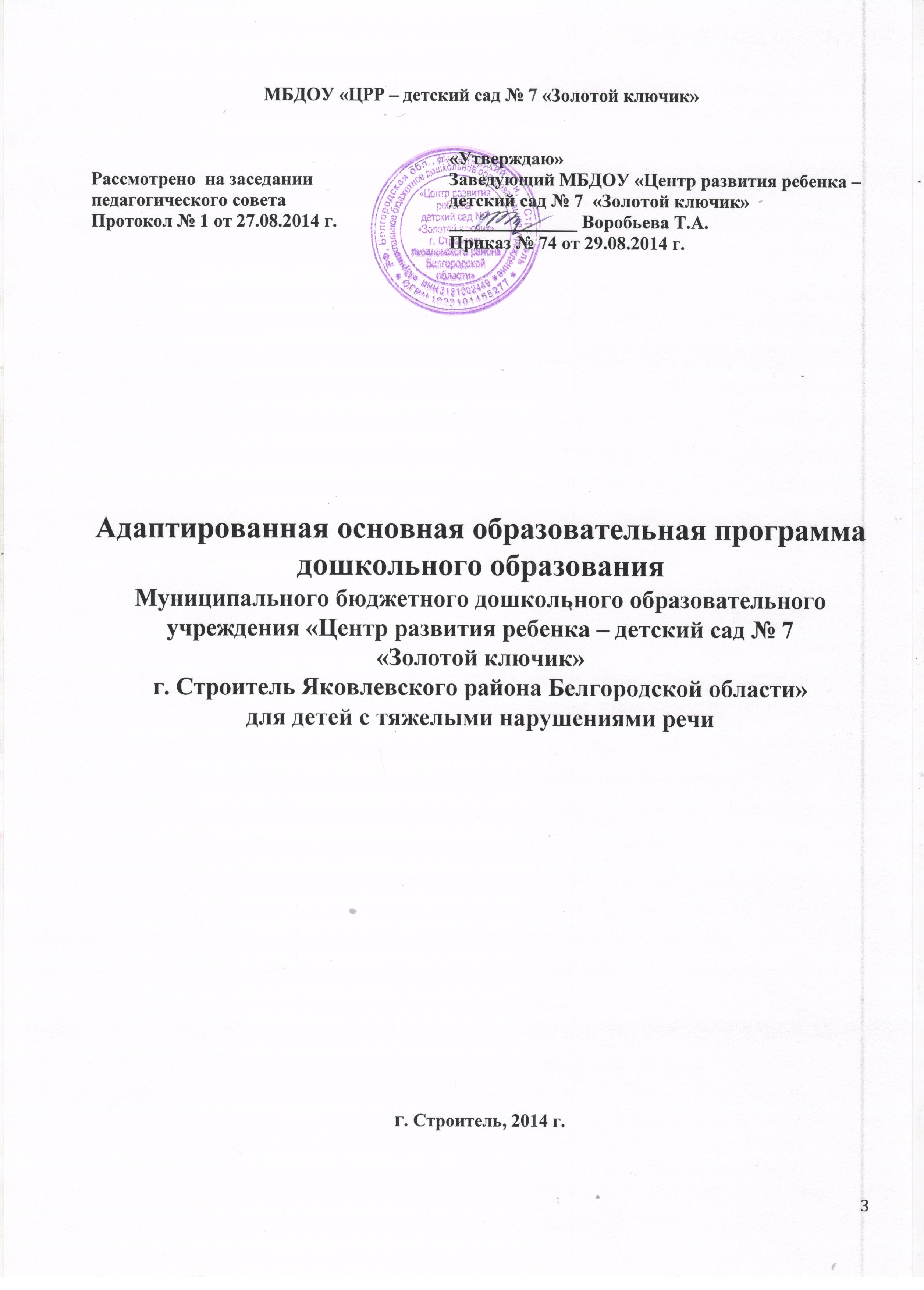 СодержаниеΙ.  Целевой раздел. ……………………………………………………………..31. Пояснительная записка ………………………………………………………..41.1. Цели и задачи реализации программы……………………………………4-51.2. Принципы и подходы к формированию программы……………………5-7 1.3. Значимые характеристики ДОУ……………...………………………..8-14 2. Планируемые результаты освоения программы………………………14-21ΙΙ. Содержательный раздел…………………………………………………..221. Описание образовательной деятельности в соответствии с направлениями развития ребёнка……………………………………………………………….23 2. Особенности образовательной деятельности разных видов и культурных практик……………………………………………………………………….23-313. Способы и направления поддержки детской инициативы……………31-32 4. Особенности взаимодействия педагогического коллектива с семьями воспитанников……………………………………………………………….33-345. Содержание работы психолого-педагогической службы ДОУ………35-37 6. Часть, формируемая участниками образовательных отношений……386.1. Приоритетное направление ДОУ………………………………………..386.1.1. Физическое развитие детей………………………………………….38-426.1.2. Познавательное развитие детей…………………………………… 42-446.1.3. Художественно-эстетическое развитие детей……………………...44-476.1.4. Обеспечение реализации образовательных областей в парциальных программах………………………………………………………………….47-487. Преемственность в работе ДОУ и школы…………………………………498. Взаимодействие с социумом………………………………………………..49 ΙΙΙ. Организационный раздел……………………………………………….501. Описание материально-технического обеспечения программы……..51-552. Режим дня в коррекционных группах…………………………………55-57 3. Особенности традиционных событий, праздников, мероприятий…..58-59 4.Особенности организации развивающей предметно-пространственной среды…………………………………………………………………………..59-61ΙV. Краткая презентация Программы……………………………………..621.Категория детей, на которых ориентирована Программа……………….632. Основные подходы к формированию программы……………………….633. Используемые Примерные программы……………………………………634. Характер взаимодействия педагогического коллектива с семьями воспитанников………………………………………………………………..63-64Ι. Целевой раздел1. Пояснительная записка.          Основная  адаптированная образовательная программа дошкольного образования муниципального бюджетного дошкольного образовательного учреждения  «Центр развития ребенка - детский сад №7 «Золотой ключик» г. Строитель Яковлевского района Белгородской области» разработана в соответствии с: - Федеральным законом РФ от 29.12.2012 N 273-ФЗ  "Об образовании в Российской Федерации";- СанПин 2.4.1.3049-13;                                                                                                  - Приказом Министерства образования и науки Российской Федерации  от 30 августа . N . «Об утверждении порядка организации и осуществления образовательной деятельности по основным общеобразовательным программам – образовательным программам дошкольного образования»;- Федеральным государственным стандартом дошкольного образования от 17.10.2013 № 1155.          Программа разработана на основе примерной образовательной программы дошкольного образования «От рождения до школы» под ред. Н. Е. Вераксы, Т. С. Комаровой,    М. А. Васильевой. — М.: МОЗАИКА-СИНТЕЗ, 2014;          Для составления адаптированной образовательной программы использовался проект программы «Подготовка к школе детей с общим недоразвитием речи в условиях специального детского сада» Т.Б. Филичева, Г.В. Чиркина.           Адаптированная образовательная программа — образовательная программа, адаптированная для обучения лиц с ограниченными возможностями здоровья с учетом особенностей их психофизического развития, индивидуальных возможностей и при необходимости обеспечивающая коррекцию нарушений развития и социальную адаптацию указанных лиц.
1.1. Цели и задачи программы. Цели программы:создание благоприятных условий для полноценного проживания ребенком дошкольного детства, формирование основ базовой культуры личности, всестороннее развитие психических и физических качеств в соответствии с возрастными и индивидуальными особенностями, подготовка к жизни в современном обществе, формирование предпосылок к учебной деятельности, обеспечение безопасности жизнедеятельности дошкольника.          Адаптированная образовательная программа направлена на реализацию задач:забота о здоровье, эмоциональном благополучии и своевременном всестороннем развитии каждого ребенка;создание в группах атмосферы гуманного и доброжелательного отношения ко всем воспитанникам, что позволяет растить их общительными, добрыми, любознательными, инициативными, стремящимися к самостоятельности и творчеству;максимальное использование разнообразных видов детской деятельности, их интеграция в целях повышения эффективности воспитательно-образовательного процесса;творческая организация воспитательно-образовательного процесса;вариативность использования образовательного материала, позволяющая развивать творчество в соответствии с интересами и наклонностями каждого ребенка;уважительное отношение к результатам детского творчества;единство подходов к воспитанию детей в условиях дошкольного образовательного учреждения и семьи;соблюдение в работе детского сада и начальной школы преемственности, исключающей умственные и физические перегрузки в содержании образования детей дошкольного возраста, обеспечивающей отсутствие давления предметного обучения.1.2.Принципы и подходы к формированию программыОсновными принципами формирования Программы являются:- принцип развивающего образования, целью которого является развитие ребёнка;- принцип научной обоснованности и практической применимости (соответствует основным положениям возрастной психологии и дошкольной педагогики);- принцип полноты необходимости и достаточности (поставленные цели и задачи решаются только на необходимом и достаточном материале, максимально приближаясь к разумному минимуму);- принцип единства воспитательных, развивающих и обучающих целей и задач процесса образования детей дошкольного возраста, в процессе реализации которых формируются такие знания, умения и навыки, которые имеют непосредственное отношение к развитию детей дошкольного возраста;    Основные принципы дошкольного образования:полноценное проживание ребенком всех этапов детства;построение образовательной деятельности на основе индивидуальных особенностей каждого ребенка;содействие и сотрудничество детей и взрослых, признание ребенка полноценным участником (субъектом) образовательных отношений;поддержка инициативы детей в различных видах деятельности;сотрудничество с семьей;приобщение детей к социокультурным нормам, традициям семьи, общества и государства;формирование познавательных интересов и познавательных действий ребенка в различных видах деятельности;возрастная адекватность дошкольного образования (соответствие условий, требований, методов возрасту и особенностям развития);учет этнокультурной ситуации развития детей;индивидуализация дошкольного образования (детей с ограниченными возможностями здоровья).     Основные подходы к формированию программы Программа сформирована на основе требований ФГОС, предъявляемых к структуре образовательной программы дошкольного образования и ее объему.Программа определяет содержание и организацию образовательной деятельности на уровне дошкольного образования.Программа обеспечивает развитие личности детей дошкольного возраста с ОВЗ в различных видах общения и деятельности с учетом их возрастных, индивидуальных психологических и физиологических особенностей.Программа сформирована как программа психолого-педагогической поддержки позитивной социализации и индивидуализации, развития личности детей дошкольного возраста и определяет комплекс основных характеристик дошкольного образования (объем, содержание и планируемые результаты в виде целевых ориентиров дошкольного образования).Программа направлена на:создание условий развития ребенка с ОВЗ, открывающих возможности для его позитивной социализации, его личностного развития, развития инициативы и творческих способностей на основе сотрудничества со взрослыми и сверстниками и соответствующим возрасту видам деятельности;на создание развивающей образовательной среды, которая представляет собой систему условий социализации и индивидуализации детей.В программе учитываются:индивидуальные потребности ребенка, связанные с его жизненной ситуацией и состоянием здоровья;возможности освоения ребенком Программы на разных этапах ее реализации.Для успешной реализации Программы должны быть обеспечены следующие психолого-педагогические условия: ● уважение педагогов к человеческому достоинству воспитанников, формирование и поддержка их положительной самооценки, уверенности в собственных возможностях и способностях;● использование в образовательном процессе форм и методов работы с детьми, соответствующих их возрастным и индивидуальным особенностям (недопустимость, как искусственного ускорения, так и искусственного замедления развития детей);● построение образовательного процесса на основе взаимодействия взрослых с детьми, ориентированного на интересы и возможности каждого ребёнка и учитывающего социальную ситуацию его развития;● поддержка педагогами положительного, доброжелательного отношения детей друг к другу и взаимодействия детей друг с другом в разных видах деятельности; ● поддержка инициативы и самостоятельности детей в специфических для них видах деятельности;● возможность выбора детьми материалов,  видов активности, участников совместной деятельности и общения;● защита детей от всех форм физического и психического насилия; ● поддержка ДОУ и педагогами родителей дошкольников в воспитании детей, охране и укреплении их здоровья, вовлечение семей воспитанников непосредственно в образовательный процесс.Для получения качественного образования детьми с ОВЗ в рамках реализации Программы создаются необходимые условия для:- диагностики и коррекции нарушений развития и социальной их адаптации; - оказания ранней коррекционной помощи на основе специальных психолого-педагогических подходов и наиболее подходящих для этих воспитанников  методов, способов общения и условий, в максимальной степени способствующих получению дошкольного образования, а также социальному развитию этих детей, в том числе посредством организации инклюзивного образования детей с ОВЗ. 1.3. Значимые характеристики дошкольного образовательного учреждения.1.3.1. Режим работы дошкольного образовательного учреждения.        ДОУ функционирует в режиме пятидневной рабочей недели с 10.5- часовым  пребыванием  детей  (с 7.00 до 19.00 часов).       Реализация Программы осуществляется в течение всего времени пребывания детей в ДОУ в процессе разнообразных видов детской деятельности: игровой, коммуникативной, трудовой, познавательно-исследовательской,  продуктивной, чтения, в форме творческой активности, обеспечивающей художественно-эстетическое развитие ребенка.    Характер взаимодействия взрослых и детей: личностно-развивающий, гуманистический.    Все воспитанники ДОУ русскоязычные.  1.3.2. Характеристика групп ДОУ.     В детском саду 12 групп: 9 групп дошкольного возраста и 3 логопедические группы. Общая численность детей на 01.09.2014 г.  составляет 348 детей:-  три II младших группы от 3 до 4 лет       -  99 детей;-  две средних группы  от 4 до 5 лет       -   63 ребенка;-  три старших группы  от 5 до 6 лет           -   103 детей;-  одна подготовительная группа от 6 до 7 лет   -   34 ребенка;-  три логопедических группы  от 5 до 7 лет - 49 детей:логопедическая группа № 1 – 16 детей;логопедическая группа № 2 – 17 детей;логопедическая группа № 3 – 16 детей.1.3.3. Возрастные и индивидуальные особенности детей с ограниченными возможностями здоровья   (ФФНР, ОНР 1,2,3 уровня).        Дошкольный возраст является важнейшим в развитии человека, так как он заполнен существенными физиологическими, психологическими и социальными изменениями. Это период жизни, который рассматривается в педагогике и психологии как самоценное явление со своими законами, субъективно переживается в большинстве случаев как счастливая, беззаботная, полная приключений и открытий жизнь. Дошкольное детство играет решающую роль в становлении личности, определяет ход её развития на последующих этапах жизненного пути человека.       Характеристика возрастных особенностей развития детей дошкольного возраста с ОВЗ необходима для правильной организации осуществления образовательного процесса, как в условиях семьи, так и в условиях дошкольного образовательного учреждения (группы).     Старший дошкольный возраст (5-6 лет). Ребёнок 5—6 лет стремится познать себя и другого человека как представителя общества, постепенно начинает осознавать связи и зависимости в социальном поведении и взаимоотношениях людей.      В этом возрасте в поведении дошкольников происходят качественные изменения — формируется возможность саморегуляции, дети начинают предъявлять к себе те требования, которые раньше предъявлялись им взрослыми. Так они могут, не отвлекаясь на более интересные дела, доводить до конца малопривлекательную работу (убирать игрушки, наводить порядок в комнате и т.п.). Это становится возможным благодаря осознанию детьми общепринятых норм и правил поведения и обязательности их выполнения.      В возрасте от 5 до 6 лет происходят изменения в представлениях ребёнка о себе. Эти представления начинают включать не только характеристики, которыми ребёнок наделяет себя настоящего в данный отрезок времени, но и качества, которыми он хотел бы или, наоборот, не хотел бы обладать в будущем («Я хочу быть таким, как Человек-Паук», «Я буду, как принцесса» и т. д.). В них проявляются усваиваемые детьми этические нормы. В этом возрасте дети в значительной степени ориентированы на сверстников, большую часть времени проводят с ними в совместных играх и беседах, их оценки и мнения становятся существенными для них. Повышается избирательность и устойчивость взаимоотношений с ровесниками. Свои предпочтения дети объясняют успешностью того или иного ребёнка в игре. В этом возрасте дети имеют дифференцированное представление о своей гендерной принадлежности по существенным признакам (женские и мужские качества, особенности проявления чувств, эмоций, специфика гендерного поведения).      Существенные изменения происходят в игровом взаимодействии, в котором существенное место начинает занимать совместное обсуждение правил игры. При распределении детьми этого возраста ролей для игры можно иногда наблюдать и попытки совместного решения проблем («Кто будет…?»). Вместе с тем согласование действий, распределение обязанностей у детей чаще всего возникает ещё по ходу самой игры. Усложняется игровое пространство (например, в игре «Театр» выделяются сцена и гримёрная). Игровые действия становятся разнообразными. Вне игры общение детей становится менее ситуативным. Они охотно рассказывают о том, что с ними произошло: где были, что видели и т. д. Дети внимательно слушают друг друга, эмоционально сопереживают рассказам друзей.      Более совершенной становится крупная моторика. Ребёнок этого возраста способен к освоению сложных движений: может пройти по неширокой скамейке и при этом даже перешагнуть через небольшое препятствие; умеет отбивать мяч о землю одной рукой несколько раз подряд. Уже наблюдаются различия в движениях мальчиков и девочек (у мальчиков — более порывистые, у девочек — мягкие, плавные, уравновешенные), в общей конфигурации тела в зависимости от пола ребёнка.      К пяти годам дети обладают довольно большим запасом представлений об окружающем, которые получают благодаря своей активности, стремлению задавать вопросы и экспериментировать. Ребёнок этого возраста уже хорошо знает основные цвета и имеет представления об оттенках (например, может показать два оттенка одного цвета: светло-красный и тёмно-красный). Дети шестого года жизни могут рассказать, чем отличаются геометрические фигуры друг от друга. Для них не составит труда сопоставить между собой по величине большое количество предметов: например, расставить по порядку семь—десять тарелок разной величины и разложить к ним соответствующее количество ложек разного размера. Возрастает способность ребёнка ориентироваться в пространстве.      Внимание детей становится более устойчивым и произвольным. Они могут заниматься не очень привлекательным, но нужным делом в течение 20—25 мин вместе со взрослым. Ребёнок этого возраста уже способен действовать по правилу, которое задаётся взрослым. Объём памяти изменяется не существенно, улучшается её устойчивость. При этом для запоминания дети уже могут использовать несложные приёмы и средства.      В 5—6 лет ведущее значение приобретает наглядно-образное мышление, которое позволяет ребёнку решать более сложные задачи с использованием обобщённых наглядных средств (схем, чертежей и пр.) и обобщённых представлений о свойствах различных предметов и явлений. Возраст 5—6 лет можно охарактеризовать как возраст овладения ребёнком активным (продуктивным) воображением, которое начинает приобретать самостоятельность, отделяясь от практической деятельности и предваряя её. Образы воображения значительно полнее и точнее воспроизводят действительность. Ребёнок чётко начинает различать действительное и вымышленное.      Действия воображения — создание и воплощение замысла — начинают складываться первоначально в игре. Это проявляется в том, что прежде игры рождается её замысел и сюжет. Постепенно дети приобретают способность действовать по предварительному замыслу в конструировании и рисовании. На шестом году жизни ребёнка происходят важные изменения в развитии речи. Для детей этого возраста становится нормой правильное произношение звуков. Дети начинают употреблять обобщающие слова, синонимы, антонимы, оттенки значений слов, многозначные слова. Словарь детей также активно пополняется существительными, обозначающими названия профессий, социальных учреждений (библиотека, почта, универсам, спортивный клуб и т. д.); глаголами, обозначающими трудовые действия людей разных профессий, прилагательными и наречиями, отражающими качество действий, отношение людей к профессиональной деятельности. Дети учатся самостоятельно строить игровые и деловые диалоги, осваивая правила речевого этикета, пользоваться прямой и косвенной речью; в описательном и повествовательном монологах способны передать состояние героя, его настроение, отношение к событию, используя эпитеты и сравнения.      Круг чтения ребёнка 5—6 лет пополняется произведениями разнообразной тематики, в том числе связанной с проблемами семьи, взаимоотношений со взрослыми, сверстниками, с историей страны. Он способен удерживать в памяти большой объём информации, ему доступно чтение с продолжением. Повышаются возможности безопасности жизнедеятельности ребенка 5—6 лет. Это связано с ростом осознанности и произвольности поведения, преодолением эгоцентрической позиции (ребёнок становится способным встать на позицию другого). Развивается прогностическая функция мышления, что позволяет ребёнку видеть перспективу событий, предвидеть (предвосхищать) близкие и отдалённые последствия собственных действий и поступков и действий и поступков других людей.      В старшем дошкольном возрасте освоенные ранее виды детского труда выполняются качественно, быстро, осознанно. Становится возможным освоение детьми разных видов ручного труда.      В процессе восприятия художественных произведений, произведений музыкального и изобразительного искусства дети способны осуществлять выбор того (произведений, персонажей, образов), что им больше нравится, обосновывая его с помощью элементов эстетической оценки. Они эмоционально откликаются на те произведения искусства, в которых переданы понятные им чувства и отношения, различные эмоциональные состояния людей, животных, борьба добра со злом. Совершенствуется качество музыкальной деятельности. Творческие проявления становятся более осознанными и направленными (образ, средства выразительности продумываются и сознательно подбираются детьми). В продуктивной деятельности дети также могут изобразить задуманное (замысел ведёт за собой изображение).      Ребенок на пороге школы (6-7 лет) обладает устойчивыми социально-нравственными чувства и эмоциями, высоким самосознанием и осуществляет себя как субъект деятельности и поведения.      Мотивационная сфера дошкольников 6—7 лет расширяется за счёт развития таких социальных мотивов, как познавательные, просоциальные (побуждающие делать добро), самореализации. Поведение ребёнка начинает регулироваться также его представлениями о том, что хорошо и что плохо. С развитием морально-нравственных представлений напрямую связана и возможность эмоционально оценивать свои поступки. Ребёнок испытывает чувство удовлетворения, радости, когда поступает правильно, хорошо, и смущение, неловкость, когда нарушает правила, поступает плохо. Общая самооценка детей представляет собой глобальное, положительное недифференцированное отношение к себе, формирующееся под влиянием эмоционального отношения со стороны взрослых.      К концу дошкольного возраста происходят существенные изменения в эмоциональной сфере. С одной стороны, у детей этого возраста более богатая эмоциональная жизнь, их эмоции глубоки и разнообразны по содержанию. С другой стороны, они более сдержанны и избирательны в эмоциональных проявлениях. К концу дошкольного возраста у них формируются обобщённые эмоциональные представления, что позволяет им предвосхищать последствия своих действий. Это существенно влияет на эффективность произвольной регуляции поведения — ребёнок может не только отказаться от нежелательных действий или хорошо себя вести, но и выполнять неинтересное задание, если будет понимать, что полученные результаты принесут кому-то пользу, радость и т. п. Благодаря таким изменениям в эмоциональной сфере поведение дошкольника становится менее ситуативным и чаще выстраивается с учётом интересов и потребностей других людей.      Сложнее и богаче по содержанию становится общение ребёнка со взрослым. Дошкольник внимательно слушает рассказы родителей о том, что у них произошло на работе, живо интересуется тем, как они познакомились, при встрече с незнакомыми людьми часто спрашивает, где они живут, есть ли у них дети, кем они работают и т. п. Большую значимость для детей 6—7 лет приобретает общение между собой. Их избирательные отношения становятся устойчивыми, именно в этот период зарождается детская дружба. Дети продолжают активно сотрудничать, вместе с тем у них наблюдаются и конкурентные отношения — в общении и взаимодействии они стремятся в первую очередь проявить себя, привлечь внимание других к себе. Однако у них есть все возможности придать такому соперничеству продуктивный и конструктивный характер и избегать негативных форм поведения.      К семи годам дети определяют перспективы взросления в соответствии с гендерной ролью, проявляют стремление к усвоению определённых способов поведения, ориентированных на выполнение будущих социальных ролей.      К 6—7 годам ребёнок уверенно владеет культурой самообслуживания и культурой здоровья. В играх дети 6—7 лет способны отражать достаточно сложные социальные события — рождение ребёнка, свадьба, праздник, война и др. В игре может быть несколько центров, в каждом из которых отражается та или иная сюжетная линия. Дети этого возраста могут по ходу игры брать на себя две роли, переходя от исполнения одной к исполнению другой. Они могут вступать во взаимодействие с несколькими партнёрами по игре, исполняя как главную, так и подчинённую роль.      Продолжается дальнейшее развитие моторики ребёнка, наращивание и самостоятельное использование двигательного опыта. Расширяются представления о самом себе, своих физических возможностях, физическом облике. Совершенствуются ходьба, бег, шаги становятся равномерными, увеличивается их длина, появляется гармония в движениях рук и ног. Ребёнок способен быстро перемещаться, ходить и бегать, держать правильную осанку. По собственной инициативе дети могут организовывать подвижные игры и простейшие соревнования со сверстниками.      В возрасте 6—7 лет происходит расширение и углубление представлений детей о форме, цвете, величине предметов. Ребёнок уже целенаправленно, последовательно обследует внешние особенности предметов. При этом он ориентируется не на единичные признаки, а на весь комплекс (цвет, форма, величина и др.). К концу дошкольного возраста существенно увеличивается устойчивость непроизвольного внимания, что приводит к меньшей отвлекаемости детей. Сосредоточенность и длительность деятельности ребёнка зависит от её привлекательности для него. Внимание мальчиков менее устойчиво. В 6—7 лет у детей увеличивается объём памяти, что позволяет им непроизвольно запоминать достаточно большой объём информации. Девочек отличает больший объём и устойчивость памяти. Воображение детей данного возраста становится, с одной стороны, богаче и оригинальнее, а с другой — более логичным и последовательным, оно уже непохоже на стихийное фантазирование детей младших возрастов. Несмотря на то, что увиденное или услышанное порой преобразуется детьми до неузнаваемости, в конечных продуктах их воображения чётче прослеживаются объективные закономерности действительности. Так, например, даже в самых фантастических рассказах дети стараются установить причинно-следственные связи, в самых фантастических рисунках — передать перспективу. При придумывании сюжета игры, темы рисунка, историй и т. п. дети 6—7 лет не только удерживают первоначальный замысел, но могут обдумывать его до начала деятельности.      В этом возрасте продолжается развитие наглядно-образного мышления, которое позволяет ребёнку решать более сложные задачи с использованием обобщённых наглядных средств (схем, чертежей и пр.) и обобщённых представлений о свойствах различных предметов и явлений. Действия наглядно-образного мышления (например, при нахождении выхода из нарисованного лабиринта) ребёнок этого возраста, как правило, совершает уже в уме, не прибегая к практическим предметным действиям даже в случаях затруднений. Возможность успешно совершать действия   и классификации во многом связана с тем, что на седьмом году жизни в процесс мышления всё более активно включается речь. Использование ребёнком (вслед за взрослым) слова для обозначения существенных признаков предметов и явлений приводит к появлению первых понятий.      Речевые умения детей позволяют полноценно общаться с разным контингентом людей (взрослыми и сверстниками, знакомыми и незнакомыми). Дети не только правильно произносят, но и хорошо различают фонемы (звуки) и слова. Овладение морфологической системой языка позволяет им успешно образовывать достаточно сложные грамматические формы существительных, прилагательных, глаголов. В своей речи старший дошкольник всё чаще использует сложные предложения (с сочинительными и подчинительными связями). В 6—7 лет увеличивается словарный запас. В процессе диалога ребёнок старается исчерпывающе ответить на вопросы, сам задаёт вопросы, понятные собеседнику, согласует свои реплики с репликами других. Активно развивается и другая форма речи — монологическая. Дети могут последовательно и связно пересказывать или рассказывать. Важнейшим итогом развития речи на протяжении всего дошкольного детства является то, что к концу этого периода речь становится подлинным средством, как общения, так и познавательной деятельности, а также планирования и регуляции поведения.      К концу дошкольного детства ребёнок формируется как будущий самостоятельный читатель. Тяга к книге, её содержательной, эстетической и формальной сторонам — важнейший итог развития дошкольника-читателя.      Музыкально-художественная деятельность характеризуется большой самостоятельностью. Развитие познавательных интересов приводит к стремлению получить знания о видах и жанрах искусства (история создания музыкальных шедевров, жизнь и творчество композиторов и исполнителей). Дошкольники начинают проявлять интерес к посещению театров, понимать ценность произведений музыкального искусства.      В продуктивной деятельности дети знают, что хотят изобразить, и могут целенаправленно следовать к своей цели, преодолевая препятствия и не отказываясь от своего замысла, который теперь становится опережающим. Они способны изображать всё, что вызывает у них интерес. Созданные изображения становятся похожи на реальный предмет, узнаваемы и включают множество деталей. Совершенствуется и усложняется техника рисования, лепки, аппликации. Дети способны конструировать по схеме, фотографиям, заданным условиям, собственному замыслу постройки из разнообразного строительного материала, дополняя их архитектурными деталями; делать игрушки путём складывания бумаги в разных направлениях; создавать фигурки людей, животных, героев литературных произведений из природного материала. Наиболее важным достижением детей в данной образовательной области является овладение композицией.2. Планируемые результаты освоения программы.Планируемые результаты освоения программы к концу шестого года жизни (старшая группа)Социально-коммуникативное развитие Ребенок умеет договариваться со сверстниками, обмениваться предметами, распределять действия при сотрудничестве, роли в игре, стремится конструктивно с помощью речи решать спорные ситуации. Создает предметную среду своей игры (ролевой или режиссерской) в соответствии с собственными замыслами, используя для этого игрушки, конструкторы, модули, любые подручные средства или поделочные материалы. Чувствует переживания близких людей, понимает эмоциональные состояния окружающих, проявляет сочувствие, готовность помочь окружающим, сопереживание персонажам сказок, историй, рассказов. Делится своими впечатлениями с воспитателями и родителями; в случае необходимости может обратиться к взрослому за помощью. Может оценить в соответствии с правилами свои поступки, поступки окружающих, отрицательно относится к нарушению общепринятых норм и правил поведения. Имеет представления о семейных праздниках, родственных отношениях и способах поддержания родственных связей.Осторожен, осмотрителен с новыми вещами, знает, что нужно узнать о них, прежде чем начать пользоваться. Применяет на практике некоторые навыки экологически безопасного поведения и ресурсосбережения, знает о существовании опасных (ядовитых) растений, животных, грибов. Познавательное развитиеРебенок проявляет интерес к самостоятельному познанию, обследованию предметов,   выделению их свойств и качеств. По собственной инициативе организует собственную деятельность            экспериментирования по исследованию свойств и качеств предметов и             материалов.Ребенок классифицирует предметы по различным свойствам; выделяет и выражает в признаки сходства и различия предметов. Умеет располагать цвета по интенсивности (5-9 цветов), по их порядку в радуге, создавать новые цвета, комбинируя их; различает 3-5 тонов цвета. Имеет представления о многообразии растений и животных, их потребностях как живых организмов, владеет представлениями об уходе за растениями, некоторыми животными, стремится применять имеющиеся представления в собственной деятельности.Ребенок активен в разных видах познавательной деятельности с использованием математического содержания (в ситуациях, играх, экспериментировании);Владеет основными способами познания: сравнением, упорядочиванием и группировкой предметов по разным признакам, счетом, измерение, рассуждает, аргументирует свои  действия.Самостоятельно создает конструкции из разнообразных по форме, величине,  свободно сочетая и адекватно взаимозаменяя их в соответствии с конструктивной задачей или своим творческим замыслом; понимает способ и последовательность действий, самостоятельно планирует работу и анализирует результат.Речевое развитие Ребенок интересуется литературными произведениями разных жанров, природными объектами и явлениями и различной информацией, которую получает в процессе общения. Участвует в обсуждениях по поводу прочитанного произведения, высказывает свое мнение, отвечает на  вопросы развернутой фразой. Умеет связно, последовательно и выразительно пересказывать текст без помощи взрослого, а также самостоятельно составляет описательный или повествовательный рассказ по содержанию картины, по серии сюжетных картин, передает события из личного и коллективного опыта.Владеет соответствующим возрасту словарным запасом, способен употреблять слова, наиболее точно подходящие к ситуации, способен строить грамматически согласованные сложные предложения разных типов. Уточняет значения новых слов, интересуется играми со словом, проявляет «словотворчество», способен к элементарному сочинительству по аналогии с услышанным, стремится участвовать в диалогах. Активно и творчески проявляет себя в разных видах художественной деятельности  (изобразительной, театрализованной, игровой деятельности по литературному произведению, в сочинении загадок, сказок, рассказов).Художественно-эстетическое развитиеРебенок самостоятельно создает выразительные образы различных объектов и явлений  окружающего мира на основе сформированных представлений о них,  при этом  старается передать не только основные признаки  изображаемых объектов, но и различение    взаимосвязи между ними, а также свое  личное отношение.В разных видах изобразительной деятельности стремится к воплощению развернутых   сюжетов; В декоративно-оформительской деятельности создает изделия,           гармонично сочетающие форму, декор и назначение предмета.успешно применяет освоенные художественные способы, свободно сочетает их для реализации своих творческих замыслов, по своей инициативе осваивает новые техники, и различные изобразительно-выразительные средства; интересуется изобразительным и декоративно-прикладным искусством; замечает красоту и гармонию в окружающем мире.Любит петь, имеет сформированные базовые вокально-хоровые навыки; передает интонации несложных мелодий, поет слаженно.Музыкально эрудирован, имеет представления о жанрах музыки.Согласует движения с метроритмом и формой музыкального произведения; может выполнять перестроения в пространстве по показу взрослого, а также ориентируясь на схему танца.Любит музицирование на инструментах, знает названия основных из них,  может сыграть небольшую свободную импровизацию на шумовом инструменте.  Физическое развитие  Ребенок обнаруживает достаточный уровень развития физических качеств и основных движений, соответствующий возрастно-половым нормативам. Проявляет желание участвовать в подвижных играх с элементами соревнования; самостоятельно организует подвижные игры, придумывая разные варианты. Умеет ходить и бегать легко, ритмично, сохраняя правильную осанку. Умеет прыгать на месте, прыгать в обозначенное место, прыгать в длину с места на расстояние не менее 80 см, с разбега не менее 100 см. Умеет метать мяч и предметы на расстояние  удобной рукой, в вертикальную и  горизонтальную цель с расстояния 3 м; отбивать мяч на месте не менее 10 раз. Умеет играть в спортивные игры: городки, бадминтон, футбол, хоккей, баскетбол. Самостоятельно одевается и раздевается, правильно умывается и моет руки, пользуется предметами личной гигиены (мыло, расческа, полотенце, носовой платок). Умеет привлечь внимание взрослого в случае травмы или недомогания;              может   элементарно охарактеризовать свое самочувствие.Планируемые  результаты освоения программы к концу седьмого года жизни (подготовительная группа)Социально-коммуникативное развитие Ребенок адекватно использует вербальные и невербальные средства общения, употребляет в речи яркие слова и выражения, использует эпитеты, сравнения.Активно общается со сверстниками и взрослыми. Владеет диалогической речью и конструктивными способами взаимодействия с детьми и взрослыми.Способен изменять стиль общения с взрослым или сверстником в зависимости от ситуации.Откликается на эмоции близких людей и друзей, понимает эмоциональные состояния окружающих, проявляет сочувствие, готовность помочь окружающим, сопереживает персонажам сказок, историй, рассказов. Ведет себя в общественных местах, на улице, за столом, в природе, при взаимодействии с другими людьми преимущественно в соответствии с элементарными общепринятыми нормами и правилами, а не сиюминутными желаниями и потребностями.Может оценить свои поступки в соответствии с первичными ценностными представлениями о том, «что такое хорошо, а что такое плохо», обращая внимание также на мотивы и намерения, а не только на последствия и результаты действий.Самостоятельно организует разные виды игр и вовлекает в них сверстников.Организует со сверстниками игры-придумывания, проходящие целиком в вербальном плане (сформированность внутреннего плана деятельности) себе и другому.Познавательное развитие Ребенок интересуется новым, неизвестным в окружающем мире (в природе, мире предметов и вещей, мире отношений и своем внутреннем мире). Активно участвует в «открытии» новых знаний; испытывает положительные эмоции при «открытии» новых знаний; знает различные средства получения информации, пытается их использовать.Способен самостоятельно действовать (в различных видах детской деятельности, в повседневной жизни). Стремится самостоятельно преодолевать ситуации затруднения разными способами.Задает вопросы взрослому поискового характера; проявляет любознательность, интерес к экспериментированию и исследовательской деятельности. Может применять самостоятельно усвоенные знания и способы деятельности для решения новых задач (проблем), поставленных как взрослым, так и им самим; в зависимости от ситуации может преобразовывать способы решения задач (проблем). Может осуществлять первичную общую самооценку на основе требований (критериев), предъявляемых взрослым к поведению или к результатам деятельности. Проявляет интерес, настойчивость и волевые усилия при решении познавательных задач; проявляет интерес к интеллектуальным играм как части досуга. Умеет применять простейшие приемы управления своим эмоциональным состоянием.  Знает свое имя (полное и краткое), фамилию, пол, возраст, дату рождения, адрес, номер телефона. Знает имена членов семьи, может рассказать о составе семьи, родственных отношениях и взаимосвязях, распределении семейных обязанностей, семейных традициях. Имеет первичные представления об обществе,  об нескольких народах, населяющих Россию и другие страны, имеющих разную культуру, разное устройство жизни и быта и говорящих на разных языках. Имеет представления о государстве и принадлежности к нему. Знает, в какой стране он живет, знает российскую государственную символику; может назвать другие страны. Имеет представления о разных объектах неживой и живой природы и их взаимозависимости, может привести отдельные примеры приспособления животных и растений к среде обитания, может объяснить, почему нужно охранять растения и животных, проявляет к ним бережное отношение; понимает и может объяснить зависимость состояния окружающей среды от действий человека и от его личных действий, знает о зависимости здоровья человека от состояния окружающей среды. Ребенок активен и самостоятелен в использовании освоенных способов познания (сравнения, счета, измерения, упорядочивания) с целью решения практических,  проблемных задач, переноса в новые условия.Речевое развитие Ребенок активно общается со сверстниками и взрослыми. Владеет диалогической речью и конструктивными способами взаимодействия с детьми и взрослыми, высказывает свою точку зрения в обсуждениях.Умеет самостоятельно пересказывать литературные произведения, составлять сюжетные рассказы, в том числе из личного опыта, самостоятельно выбранную тему, составлять творческие рассказы.Имеет представление о предложении, может конструировать разнообразные предложения.Умеет проводить звуковой анализ слов, вычленять в словах или фразах определенные звуки, давать  им характеристику.Понимает логику событий, причины и следствия поступков героев, мотивы их поведения, ориентируется в человеческих отношениях.Способен к словесному творчеству (придумывание рифмовки, истории, сказки), к прогнозированию возможных действий героев произведений, вариантам завершения сюжета; способен представлять в воображении образы героев, место действия; отражает литературный опыт в самостоятельной игровой и продуктивной деятельности.Художественно-эстетическое развитиеРебенок самостоятельно, свободно, с интересом создает оригинальные сюжетные композиции  различной тематики из близкого окружения, а также на основе представления о  "далеком" (природа и культура на других континентах, путешествия, космос), прошлом и будущем человечества.В творческих работах передает различными изобразительно-выразительными средствами свои личные впечатления об окружающем мире. Успешно реализует творческие замыслы, свободно и умело сочетает разные  художественные техники; умеет планировать работу и сотрудничать с детьми в  процессе создания коллективной композиции; интересуется изобразительным и декоративно-прикладным искусством.Любит музыку, проявляет  устойчивый интерес к различным видам музыкального творчества; любит петь, с удовольствием исполняет песни в свободной игровой деятельности, сочетая пение, игру, движение.Музыкально эрудирован, имеет представления о жанрах и направлениях классической и народной музыки, творчестве разных композиторов.Имеет сформированную потребность  к игре на инструментах, может самостоятельно организовать детей для совместной игры на инструментах.Любит танцевать и двигаться под музыку. Имеет хорошо сформированное чувство  ритма; исполняет сложные  по координации музыкально-ритмические движения. Владеет различными элементами народных и современных танцев,  исполняет  композиции с различными атрибутами.Физическое развитиеРебенок обнаруживает достаточный уровень развития физических качеств и   основных движений, соответствующий возрастно-половым    нормативам. Самостоятельно выполняет доступные возрасту гигиенические процедуры, соблюдает элементарные правила здорового образа жизни. Самостоятельно организовывает подвижные игры (в разных вариантах). Умеет прыгать на мягкое покрытие с высоты,  мягко приземляться прыгать в длину с места на расстояние не менее 120 см, с разбега - 150 см; прыгать через короткую и длинную скакалку. Умеет перебрасывать набивные мячи весом 1 кг, метать мяч и предметы на расстояние не менее 10 м., владеть «школой мяча». Играет в спортивные игры: городки, бадминтон, футбол, хоккей, баскетбол, настольный теннис.Имеет представления о ЗОЖ (о некоторых особенностях строения и функционирования организма человека, о важности соблюдения режима дня, о paциональном питании, о значении двигательной активности, о полезных и вредных привычках и др.); о поведении во время болезни. Владеет основными культурно-гигиеническими навыками (быстро и правильно умывается, чистит зубы, поласкает рот после еды, моет уши, причесывается, правильно пользуется носовым платком, следит за своим внешним видом, самостоятельно одевается и раздевается, следит за чистотой одежды и обуви и т.п.). Выполняет правила культуры еды. Понимает, как нужно вести себя в опасных ситуациях, и при напоминании выполняет эти правила.Имеет представления о способах обращения за помощью в опасных ситуациях, знает номер телефона вызова экстренной помощи. Умеет привлечь внимание взрослого в случае травмы или    недомогания;  оказывает элементарную помощь.          II. СОДЕРЖАТЕЛЬНЫЙ РАЗДЕЛ.1. Описание образовательной деятельности в соответствии с направлениями развития ребёнка.     Содержание обязательной части Программы соответствует Примерной образовательной программе дошкольного образования «От рождения до школы» под редакцией Н. Е. Вераксы, Т. С. Комаровой,    М. А. Васильевой     (М.: МОЗАИКА-СИНТЕЗ, 2014) и обеспечивает развитие детей по пяти направлениям развития и образования детей (далее – образовательные области): социально-коммуникативное развитие; познавательное развитие; речевое развитие; художественно-эстетическое развитие; физическое развитие.    Для профессиональной коррекции речи используется проект программы «Подготовка к школе детей с общим недоразвитием речи в условиях специального детского сада» Т.Б. Филичева, Г.В. Чиркина.2. Особенности образовательной деятельности разных видов и культурных практик.В ДОУ функционируют 3 группы компенсирующей направленности для детей старшего дошкольного возраста (5 – 7 лет), имеющих заключение ПМПК –  нарушение речи, общее недоразвитие речи. Коррекционная работа с детьми осуществляется в течение двух лет:  1-ый год обучения – старшая группа (5 – 6 лет), 2-ой год обучения – подготовительная группа (6 – 7 лет). Коррекционная образовательная деятельность в коррекционных (логопедических) группах осуществляется в соответствии с проектом программы Филичевой Т.Б., Чиркиной Г.В. «Подготовка к школе детей с общим недоразвитием речи в условиях специального детского сада».Данная программа позволяет построить систему коррекционно-развивающей работы в старшей и подготовительной к школе групп компенсирующей направленности для детей с тяжёлыми нарушениями речи на основе полного взаимодействия и преемственности всех специалистов ДОУ и родителей дошкольников. Помимо задач развивающего обучения, всестороннего развития интеллектуально-волевых качеств и формирования базовых психических процессов, основной задачей программы является овладение детьми самостоятельной, связной, грамматически правильной речью и навыками речевого общения. Предложенная комплексность педагогического воздействия направлена на выравнивание речевого и психофизического развития детей с диагнозом ОНР и обеспечивает их всестороннее гармоничное развитие.Программа имеет в своей основе принципы систематичности и взаимосвязи учебного материала, его конкретности и доступности, постепенности, концентрического наращивания информации в каждой из последующих возрастных групп по всем направлениям работы, что позволяет ребёнку опираться на уже имеющиеся у него знания и умения, и в конечном итоге обеспечивает поступательное развитие. Эффективность данной системы определена четкой организацией жизни детей в период их пребывания в детском саду, правильным распределением нагрузки в течение дня и преемственностью в работе логопеда, воспитателя и узких специалистов (музыкального руководителя и инструктора по физической культуре).Учитель – логопед работает в первую смену с 9 до 13 часов. Один раз в неделю – во вторую смену с 13.00 до 17.00, что позволяет ему поддерживать тесный контакт с родителями воспитанников группы и проводить с ними консультационную работу.     Воспитатель логопедической группы ежедневно в первой половине дня организует образовательную деятельность по образовательным областям, а во второй половине дня воспитатель осуществляет образовательную деятельность и индивидуальную работу с отдельными детьми по заданию учителя – логопеда, а на коррекционном часе проводится работа с детьми по коррекции вторичных дефектов.На первом и на втором году обучения учитель – логопед организует коррекционную и образовательную деятельность (фронтально и индивидуально) в первой половине дня (один раз в неделю – во второй половине дня) по 3 периодам: I период – с 15 сентября по 30 ноября; II период – с 1 декабря по 31 марта; III период -  с 1 апреля по 30 июня.На первом году обучения пятилетние дети с общим недоразвитием речи не могут полноценно овладевать учебным материалом, занимаясь всей группой фронтально. Сказывается отставание не только в развитии речи, но и во внимании, памяти, быстрая истощаемость и утомляемость. Поэтому для проведения коррекционной работы и образовательной деятельности используются подгрупповые и индивидуальные формы работы с детьми.В ходе коррекционной работы предусматриваются следующие виды образовательной деятельности: формирование лексико – грамматических средств языка и развитию связной речи, и формирование произношения. В первом периоде подгрупповая работа по формированию лексико – грамматических средств языка и развитию связной речи проводится 2 раза в неделю. Работа по коррекции звукопроизношения – только индивидуально.Во втором периоде речевые возможности детей возрастают, поэтому возможно проводить фронтальную работу с детьми по формированию лексико – грамматических средств языка, развитию связной речи и формированию звукопроизношения 3 раза в неделю.В третьем периоде акцент переносится на развитие самостоятельной связной речи, активизируется работа не только по закреплению поставленных звуков, но и отдельно по овладению звуковым анализом и синтезом.Содержание логопедической работы на втором году обучения нацелено на дальнейшее развитие связной речи детей (диалогической и монологической). Предусматривается последовательная работа над словом, предложением и связной речью. Работа по формированию звукопроизношения и обучению грамоте направлена на выработку правильных артикуляционных навыков, на развитие фонематического восприятия и слуховой памяти, на закрепление навыка анализа и синтеза звукового состава слова, фонемообразования и подготовку к освоению грамоты. На всех этапах коррекционной работы закрепление правильного произношения каждого из изучаемых звуков сочетается с развитием дикции и устранением затруднений в произношении слов сложного звуко-слогового состава. В первом периоде фронтальная работа с детьми по формированию лексико – грамматических средств языка и развитию связной речи проводится 3 раза в неделю; по формированию звукопроизношения – 2 раза в неделю.Во втором периоде проведение фронтальной коррекционной и образовательной работы с детьми – 5 раз в неделю: по формированию лексико – грамматических средств языка и развитию связной речи – 2 раза в неделю, формированию звукопроизношения – 2 раза в неделю, обучению грамоте – 1 раз в неделю.В третьем периоде особое внимание уделяется навыку связного, последовательного пересказа литературных произведений, составлению сложных сюжетных рассказов, сказок, рассказов из собственного опыта; закреплению в речи сложных предложений со значением противопоставления, разделения, а также целевых, временных, причинных конструкций с вопросами: когда? почему? зачем? Детей учат членить предложения на слова, определять количество и порядок слов в предложении. Расширяется объем изучаемых звуков и букв, усложняется анализ и синтез слов. Фронтальная работа с детьми проводится  5 раз в неделю: по формированию лексико – грамматических средств языка и связной речи – 2 раза в неделю,  по  формированию звукопроизношения – 1 раз в неделю, по обучению грамоте – 2 раза в неделю.Основой перспективного и календарного планирования коррекционной работы в соответствии с требованиями Программы является тематический подход, обеспечивающий концентрированное изучение материала: ежедневное многократное повторение, - что позволяет организовать успешное накопление и актуализацию словаря дошкольников и согласуется с задачами всестороннего развития детей, отражает преемственность в организации коррекционно-развивающей работы во всех возрастных группах.  Лексический материал отбирается с учётом этапа коррекционного обучения, индивидуальных речевых и психических возможностей детей, при этом принимается во внимание зона ближайшего развития ребёнка, что обеспечивает развитие его мыслительной деятельности и умственной активности. Планы для групп компенсирующей направленности для детей с тяжёлым нарушением речи имеют в своей структуре  коррекционное направление. Формы и средства организации образовательной деятельности.Учитель-логопед:- фронтальные (подгрупповые) коррекционные занятия; - индивидуальные коррекционные занятия.Воспитатель:- коррекционная работа с применением дидактических игр и упражнений на развитие всех компонентов речи (по рекомендациям учителя-логопеда); - экскурсии, наблюдения, экспериментальная деятельность; - беседы, ознакомление с произведениями художественной литературы. Музыкальный руководитель:- музыкально-ритмические игры; - упражнения на развитие слухового восприятия, двигательной памяти; - этюды на развитие выразительности мимики, жеста; - игры-драматизации.Инструктор по физической культуре:- игры и упражнения на развитие общей, мелкой моторики; - упражнения на формирование правильного физиологического дыхания и фонационного выдоха; - подвижные, спортивные игры с речевым сопровождением на закрепление навыков правильного произношения звуков; - игры на развитие пространственной ориентации.Лексические темы для старшей группыЛексические темы для подготовительной группы.Формы организации детской деятельности:         Решение образовательных задач осуществляется через непосредственно образовательную деятельность с детьми, предусматривающую организацию различных видов детской деятельности (двигательной, познавательно-исследовательской, коммуникативной, продуктивной, музыкально-художественной), а также в процессе совместной деятельности педагога и детей и во время проведения режимных моментов.                                                       В образовательной деятельности, осуществляемой в ходе режимных моментов воспитатель, по мере необходимости, создаёт дополнительно развивающие проблемно – игровые  и  практические ситуации, побуждающие детей применить имеющийся опыт, проявить инициативу, активность для самостоятельного решения возникшей задачи.                          Образовательная деятельность в режимных моментах   включает в себя: наблюдения, индивидуальные игры и игры с небольшими подгруппами детей (дидактические, развивающие, сюжетные, музыкальные, подвижные  и пр.), создание практических, игровых, проблемных ситуаций и ситуаций общения, трудовые поручения, беседы и разговоры с детьми по интересам, рассматривание картинок, иллюстраций, просмотр видеоматериалов разнообразного содержания, индивидуальную работу  с детьми в соответствии  с задачами разных образовательных областей, двигательную деятельность различной активности, работу по воспитанию культурно – гигиенических навыков и культуры здоровья, экспериментирование, свободное общение воспитателя с детьми.Культурные практики.      Во второй половине дня организуются  разнообразные культурные практики, ориентированные на проявление детьми самостоятельности и творчества в разных видах деятельности.       В культурных практиках воспитателем создаётся атмосфера свободы выбора, творческого обмена и самовыражения, сотрудничества взрослого и детей.  Организация культурных практик носит преимущественно подгрупповой характер.      Совместная  игра воспитателя  и детей, направлена на обогащение содержания творческих игр, освоение детьми игровых умений, необходимых для организации самостоятельной игры.      Ситуации общения и накопления положительного социально- эмоционального опыта  носят проблемный  характер и заключают в себе жизненную проблему близкую детям, в разрешении которой они принимают непосредственное участие.        Творческая деятельность, предполагает  использование и применение детьми знаний и умений по  художественному творчеству, организацию восприятия музыкальных  и литературных произведений  и  свободное общение воспитателя и детей на литературном, художественном или музыкальном материале.      Система игр и заданий. Сюда относятся развивающие игры, логические упражнения, занимательные задачи.      Также организуются досуги и развлечения, коллективная и индивидуальная  трудовая деятельность. 3. Способы и направления поддержки детской инициативы.      Реализация принципа развивающего обучения, заявленного в целевом разделе программы в качестве одного из основных принципов построения образовательной программы, определяет главной целью всего воспитательно – образовательного процесса полноценное психическое развитие ребёнка, развитие познавательных и художественных способностей. Огромное значение для развития этих способностей имеет педагогическая поддержка инициативы детей и их самостоятельности.      Детская  инициатива проявляется в свободной самостоятельной деятельности детей по выбору и интересам. Возможность играть, рисовать, конструировать, сочинять и т.д. в соответствии с собственными интересами является важнейшим источником эмоционального благополучия ребёнка в детском саду. Самостоятельная деятельность детей протекает в основном  в утренний отрезок времени и во второй половине дня.      Все виды деятельности детей осуществляются в форме самостоятельной инициативной деятельности:    - самостоятельные сюжетно – ролевые, режиссёрские и театрализованные игры;    - развивающие и логические игры;    - музыкальные игры и импровизации;    - речевые игры, игры с буквами, звуками и слогами;    - самостоятельная деятельность в различных уголках группы по выбору детей;    - самостоятельные опыты и эксперименты и др.       В развитии детской инициативы и  самостоятельности воспитатели обязаны  соблюдать ряд требований:     - развивать активный интерес детей к окружающему миру, стремление к получению новых знаний и умений;     - создавать разнообразные условия  и ситуации, побуждающие детей к активному применению знаний, умений, способов деятельности в личном опыте;     - постоянно расширять область задач, которые дети решают самостоятельно. Постепенно выдвигать перед детьми более сложные задачи, требующие сообразительности, творчества, поиска новых подходов, поощрять детскую инициативу;    - тренировать волю детей, поддерживать желание преодолевать трудности, доводить начатое до конца;   - ориентировать дошкольников на получение хорошего результата.Старший дошкольный возраст (5 – 7 лет).      Воспитатель помогает детям почувствовать себя самыми старшими в детском саду, направляя их активность на решение новых, значимых для развития задач.	Он постоянно создаёт ситуации, побуждающие  детей активно применять свои знания и умения, ставит перед ними всё более сложные задачи, развивает волю, поддерживает желание преодолевать трудности, доводить начатое дело до конца, нацеливает на поиск новых, творческих  решений.      Педагог предоставляет детям возможность самостоятельно решить поставленную задачу, нацеливает их поиск нескольких вариантов решения одной задачи, поддерживает детскую инициативу и творчество, показывает детям рост их достижений, вызывает у них чувство радости и гордости от успешных самостоятельных действий.     Развитию самостоятельности способствует освоение детьми универсальных умений: поставить цель, обдумать пути её достижения, осуществить свой замысел, оценить полученный результат с позиции цели. Задача развития данных умений ставится воспитателем в разных видах деятельности. При этом используются средства, помогающие дошкольникам планомерно и самостоятельно осуществлять свой замысел: опорные схемы, карты, наглядные модели.      Высшей формой самостоятельности детей является творчество. Развитию интереса к творчеству способствует создание творческих ситуаций в игровой, театрализованной, художественно – изобразительной деятельности, в ручном труде, словесное творчество.       В группе постоянно появляются предметы, побуждающие дошкольников к проявлению интеллектуальной активности (таинственные письма – схемы, детали каких – то устройств, сломанные игрушки, нуждающиеся в починке, зашифрованные записи и т.д.).      Особо в этом возрасте воспитатель подчёркивает роль книги как источника знаний, показывая, что из книги можно получить ответы на самые интересные и сложные вопросы. 4. Особенности взаимодействия педагогического коллектива с семьями воспитанников.     В современных  условиях дошкольное образовательное учреждение является единственным общественным институтом, регулярно и неформально взаимодействующим с семьей,  то есть  имеющим возможность оказывать  на неё  определенное влияние.         В основу совместной деятельности семьи и дошкольного учреждения заложены следующие принципы:единый подход к процессу воспитания ребёнка;открытость дошкольного учреждения для родителей;взаимное доверие  во взаимоотношениях педагогов и родителей;уважение и доброжелательность друг к другу;дифференцированный подход к каждой семье;равная ответственность родителей и педагогов.     На сегодняшний день в ДОУ  осуществляется интеграция общественного и семейного воспитания дошкольников со следующими категориями родителей:с семьями воспитанников ДОУ;с  семьями детей, не посещающих ДОУ.Взаимодействие педагога с родителями детей старшей группы.Задачи взаимодействия педагога с семьями дошкольников: Ориентировать родителей на изменения в личностном развитии старших дошкольников - развитии любознательности, самостоятельности, инициативы и творчества в детских видах деятельности. Помочь родителям учитывать эти изменения в своей педагогической практике. Способствовать укреплению физического здоровья дошкольников в семье, обогащению совместного с детьми физкультурного досуга (занятия в бассейне, коньки, лыжи, туристические походы), развитию у детей умений безопасного поведения -дома на улице, в лесу, у водоема. Побуждать родителей к развитию гуманистической направленности отношения детей к окружающим людям, природе, предметам рукотворного мира, поддерживать стремление детей проявить внимание, заботу о взрослых и сверстниках. Познакомить родителей с условиями развития познавательных интересов, интеллектуальных способностей дошкольников в семье. Поддерживать стремление родителей развивать интерес детей к школе, желание занять позицию школьника. Включать родителей в совместную с педагогом деятельность по развитию субъектных проявлений ребенка в элементарной трудовой деятельности (ручной труд, труд по приготовлению пищи, труд в природе), развитие желания трудиться, ответственности, стремление довести начатое дело до конца Помочь родителям создать условия для развития эстетических чувств старших дошкольников, приобщения детей в семье к разным видам искусства (архитектуре, музыке, театральному, изобразительному искусству) и художественной литературе. Взаимодействие педагога с родителями подготовительной группы.Задачи взаимодействия педагога с семьями дошкольников Познакомить родителей с особенностями физического и психического развития ребенка, развития самостоятельности, навыков безопасного поведения, умения оказать элементарную помощь в угрожающих здоровью ситуациях Познакомить родителей с особенностями подготовки ребенка к школе, развивать позитивное отношение к будущей школьной жизни ребенка. Ориентировать родителей на развитие познавательной деятельности ребенка, обогащение его кругозора, развитие произвольных психических процессов, элементов логического мышления в ходе игр, общения со взрослыми и самостоятельной детской деятельности. Помочь родителям создать условия для развитию организованности, ответственности дошкольника, умений взаимодействия со взрослыми и детьми, способствовать развитию начал социальной активности в совместной с родителями деятельности. Способствовать развитию партнерской позиции родителей в общении с ребенком, развитие положительной самооценки, уверенности в себе, познакомить родителей с со способами развития самоконтроля и воспитания ответственности за свои действия и поступки.             Основные формы  взаимодействия с семьей:знакомство с семьей (встречи-знакомства, анкетирование родителей);информирование о ходе образовательного процесса (дни открытых дверей, индивидуальные и групповые консультации, родительские собрания, оформление информационных стендов, организация выставок детского творчества, приглашение родителей на детские концерты и праздники, создание памяток, сайт ДОУ);образование родителей (организация лекций, семинаров, мастер- классов, тренингов, создание библиотечки для родителей в группах);совместная деятельность (привлечение родителей к участию в Педагогических, Психологических гостиных, прогулках, экскурсиях,семейном театре, конкурсах, субботниках, в детской исследовательской и проектной деятельности,  в разработке Маршрутов выходного дня).5. Содержание работы психолого-педагогической службы ДОУ.Роль педагога в организации психолого-педагогических условий для детей с ОВЗ:- обеспечение эмоционального благополучия ребенка;- обеспечение эмоционального благополучия ребенка достигается за счет уважения к его индивидуальности, чуткости к его эмоциональному состоянию, поддержки его чувства собственного достоинства.         В дошкольном учреждении педагоги должны создать атмосферу принятия, в которой каждый ребенок чувствует, что его ценят и принимают таким, какой он есть; могут выслушать его и понять.        Для обеспечения в группе эмоционального благополучия педагог должен:- общаться с детьми доброжелательно, без обвинений и угроз;- внимательно выслушивать детей, показывать, что понимает их чувства, помогать делиться своими переживаниями и мыслями;- помогать детям обнаружить конструктивные варианты поведения;- создавать ситуации, в которых дети при помощи разных культурных средств (игра, рисунок, движение и т. д.) могут выразить свое отношение к личностно-значимым для них событиям и явлениям, в том числе происходящим в детском саду; - обеспечивать в течение дня чередование ситуаций, в которых дети играют вместе и могут при желании побыть в одиночестве или в небольшой группе детей.     Основные функции педагога-психолога заключаются в создании условий, способствующих  охране  психического  и  физического  здоровья  детей с ОВЗ, обеспечению их эмоционального благополучия, свободное и эффективное развитие способностей каждого ребёнка.      Педагог-психолог:разрабатывает мероприятия по улучшению психолого-педагогических условий пребывания воспитанников в ДОУ;обеспечивает психическое, соматическое и социальное благополучие воспитанников в ходе непрерывного    воспитательно-образовательного процесса;содействует охране прав личности в соответствии с Конвенцией о правах ребёнка;контролирует психическое развитие воспитанников;оказывает  практическую  помощь   воспитанникам, родителям, педагогическому   коллективу   в   решении   конкретных   педагогических   и воспитательно-образовательных задач.Работа педагога-психолога осуществляется по следующим направлениям:диагностическое;консультативное;психопросветительное и психопрофилактическое;коррекционное.В качестве основного диагностического инструментария применяется:Мясоед П.А. Непрямая экспресс-диагностика;Стебелева Е.А. Углубленная диагностика познавательных процессов;Соколовская Н.В. Оценка уровня адаптации детей к условиям детского сада.        Помимо непосредственной работы участвует в проведении педагогических советов в ДОУ, принимает участие в методических объединениях города, ведёт консультативную коррекционно - педагогическую работу с родителями, в т.ч. в рамках консультативного пункта. Блоки работы по основным направлениям деятельности педагога -  психолога:Работа с детьми:помощь детям в адаптации к детскому саду;проведение обследования детей и выработка рекомендаций по коррекции отклонений в их развитии;определение готовности старших дошкольников к обучению в школе;диагностика деятельности детей;организация и регулирование взаимоотношений детей со взрослыми;диагностика взаимоотношений со сверстниками (социометрия).Работа с родителями:психолого-педагогическое просвещение родителей (консультации, родительские собрания, консультативный пункт, наблюдение за ребенком);развитие осознания педагогического воздействия родителей на детей в процессе общения;снижение уровня тревожности родителей перед поступлением детей в школу;обучение родителей методам и приемам организации занятий с детьми старшего дошкольного возраста;ознакомление родителей с элементами диагностики психических процессов (внимание, память);обеспечение более высокого уровня подготовки детей к школе.Работа с педагогами:индивидуальное и групповое консультирование;подготовка и выступление на педсовете, методическом объединении и т.д.;повышение психологической компетенции педагогов.Методическое обеспечение:Диагностика эмоционально-личностного развития дошкольников 3-7 лет / сост. Н. Д. Денисова. – Волгоград: Учитель, 2012.Давай познакомимся! Тренинговое развитие и коррекция эмоционального мира дошкольников 4-6 лет: Пособие для практических работников д/садов Кислинская Т. А. Гениальность на кончиках пальцев: Развивающие игры-потешки для детей от 1 года до 4 лет. – М.: Генезис, 2009 (В помощь дошкольному психологу)Кислинская Т.А. Игры-сказки для ладошек из Тридесятого царства – Солнечного государства. Развивающие игры для детей от 3 до 7 лет. – М.: Генезис, 2009 (В помощь дошкольному психологу)Котова Е. В. В мире друзей: Программа эмоционально-личностного развития детей. – М.: ТЦ Сфера, 2007. (Программа развития)Куражева Н. Ю., Тузаева А. С., Козлова И. А. 70 развивающих заданий для дошкольников 3-4 лет. – СПб.: Речь; М.: Сфера, 2011Лютова Е. К., Монина Г. Б. Тренинг эффективного взаимодействия с детьми. – СПб.: Речь; М.: Сфера, 2011Психодиагностика детей в дошкольных учреждениях (методики, тесты, опросники) / авт.-сост. Е.В. Доценко. – Изд. 2-е. – Волгогорад: Учитель, 2011Психологическая безопасность ребенка раннего возраста. Современные технологии. Программа адаптации. Диагностические методики Игровой материал / авт.-сост. Ю. А. Афонькина. – Волгоград: Учитель, 2013Чех Е. В. Мне страшно. Расскажи мне сказку. – СПб.: Речь; М.: Сфера, 2011.Шарохина В.Л. Коррекционно-развивающие занятия. М., «Книголюб», 2010Роньжина А.С. Занятия психолога с детьми  в период адаптации к дошкольному учреждению М., «Книголюб», 2011Алябьева Е.А. Коррекционно-развивающие занятия для детей старшего дошкольного возраста. М., ТЦ «Сфера». 2010Катаева Л.И. Работа психолога с застенчивыми детьми. М., «Книголюб», 2011Крюкова С.В. Удивляюсь, злюсь, боюсь, хвастаюсь и радуюсь М., «Генезис», 2010.6. Часть, формируемая участниками образовательных отношений. 6.1. Приоритетные направления ДОУ: 6.1.1. Физическое развитие детей (система физкультурно – оздоровительной работы в ДОУ с использованием здоровьесберегающих технологий).     Цель: создание благоприятных условий для полноценного образования и воспитания здорового, жизнерадостного, физически развитого ребенка, охрана жизни и укрепление здоровья детей, подготовка ребёнка к жизни в школе и современном обществе; повышение и расширение уровня знаний у педагогов и родителей по физическому воспитанию дошкольников и представлений о здоровом образе жизни.       Задачи: - сохранение  и укрепление физического и психического здоровья детей;- снижение  заболеваемости;- повышение уровня физического развития;- взаимодействие с семьями по вопросам оздоровления и развития детей.        В ДОУ создана система непрерывного здоровьесберегающего образования, что позволяет своевременно диагностировать состояние здоровья детей, проводить оздоровительную работу, внедряя здоровьесберегающие технологии и компоненты в воспитательно - образовательный процесс. Характеристика групп ДОУ.  Физкультурно – оздоровительную работу в ДОУ организуют педагоги:        В своей работе педагоги используют релаксационные упражнения, гимнастику после сна, глазодвигательные упражнения, пальчиковую гимнастику, психогимнастику, оздоровительные игры, игровой массаж, комплексы оздоровительных физкультминуток, дыхательную и звуковую гимнастику с учётом индивидуальных особенностей воспитанников. Непосредственно образовательная деятельность с использованием здоровьесберегающих компонентов позволяет детям получать необходимые знания без переутомления, повышает работоспособность, вызывает интерес. Каждый воспитанник получает первоначальные знания о профилактике заболеваний, учится осознанно относиться к своему здоровью.     Во всех возрастных группах применяются лечебно – профилактические процедуры: витаминотерапия, рефлексотерапия, интересные формы закаливания: воздушные, водные, обтирание сухой рукавичкой при стабильном температурном режиме в группах и др.         Медико – педагогический коллектив удовлетворяет естественную потребность детей в движении, добивается хорошего уровня всестороннего физического развития детей. Большую роль в осуществлении этого имеют НОД по физической культуре, досуги, праздники, которые проводятся в ДОУ.    Инструктор по ФК и воспитатели осуществляют индивидуально – дифференцированный подход к детям: в зависимости от состояния здоровья грамотно распределяют физическую нагрузку, вместе с медсестрой ведут работу с детьми по профилактике хронических заболеваний, плоскостопия, нарушения осанки, применяют приёмы медитации и релаксации, массаж и самомассаж.  Система физкультурно – оздоровительной работы в ДОУ.ФитобарПлан приема травяных отваровна 2014 – 2015 учебный годI период: профилактический.II период: эпидемиологический (противовоспалительный).III период: общеукрепляющий.График работы фитобара и солевой комнаты на 2014-2015 учебный годПланируемые результаты:- снижение детской заболеваемости;- формирование начальных представлений о здоровом образе жизни;- повышение уровня развития физических качеств, двигательных навыков.6.1.2. Познавательное развитие детей.           В работе с детьми педагогом используется авторское учебно-методическое пособие «Развитие информационно-познавательной компетентности ребенка в дошкольном образовательном учреждении» Л.Серых, Т.Воробьева, Г.Кондратова, О.Кравцова.Цель: Развитие интереса к информационным и коммуникационным технологиям.Задачи:     1. Повышать познавательную активность дошкольников.    2. Развивать воображение, ориентировку в пространстве, логическое  мышление, дать возможность для творческой деятельности детей.          3. Формировать устную речь и навыки речевого общения с окружающими.Характеристика групп компенсирующей направленности ДОУ:Работу по компьютерному обучению детей в ДОУ организует педагог:Планируемые результаты:1. формирование готовности и способности ребенка к самостоятельной познавательной деятельности, включающей в себя умения работать в единой информационной среде;2.  формирование умения использовать различные источники информации;3. формирование понимания значения применения информационных технологий и владения ими.6.1.3. Художественно-эстетическое развитие детей.       В работе с детьми педагогами используется Программа художественного воспитания, обучения и развития детей 2 – 7 лет И.А.Лыковой «Цветные ладошки.  Цель: - формирование у детей раннего и дошкольного возраста эстетического отношения и художественно-творческих способностей в изобразительной деятельности.Характеристика групп компенсирующей направленности ДОУ.Обучение проводят воспитатели групп.         Программа художественного воспитания, обучения и развития детей 2-7 лет «Цветные ладошки» комплексно направлена на практическое воплощение новых идей и подходов, связанных с интеграцией разных видов изобразительных искусств и художественной деятельности детей разновозрастных групп ГОУ на основе амплификации содержания художественно-эстетической деятельности детей, придания ей развивающего и творческого характера.Интеграция. Новая педагогическая стратегия – взаимосвязь познавательной и продуктивной деятельности детей раннего и дошкольного возраста.Преемственность. Единое творческое пространство – система развивающих занятий по рисованию, лепке, аппликации с детьми 2-7 лет на основе планирования.Инновации. Полное обеспечение педагогической технологии современными пособиями – учебными, наглядно-методическими и практическими6.1.4. Обеспечение реализации образовательных областей в парциальных программах.     По основным  направлениям развития воспитанников в ДОУ используются  парциальные программы, технологии, освоение которых осуществляется в процессе НОД и организованной образовательной деятельности в режимных моментах.  7. Преемственность в работе ДОУ и школы.     Детский сад  осуществляет преемственность в работе с МБОУ «СОШ № 2» и  МБОУ «СОШ № 3» с целью мотивационной, психологической, физической готовности ребенка к школьному обучению.     Для осуществления данной цели составлен и утвержден совместный план работы по преемственности  ДОУ № 7  и МБОУ «СОШ № 2», МБОУ «СОШ № 3», включающий следующие мероприятия:- совместные совещания, педагогические советы с участием педагогов ДОУ, учителей начальных классов и родителей;- взаимопосещения педагогами уроков в начальной школе и НОД в детском саду;- родительские собрания с участием учителей начальных классов;- совместные праздники и концерты детей ДОУ и учащихся начальных классов;- совместные спортивные мероприятия детей ДОУ и учащихся начальных классов;- Дни открытых дверей в школе для детей подготовительной группы ДОУ (экскурсии в класс, спортивный зал, библиотеку и др.)Взаимодействие ДОУ № 7 «Золотой ключик» с социумом.III. ОРГАНИЗАЦИОННЫЙ РАЗДЕЛ.1. Описание материально – технического обеспечения программы.     Материально – технические условия реализации программы соответствуют:   - санитарно – эпидемиологическим требованиям и нормативам;    - правилам пожарной безопасности;    - требованиям  к средствам обучения и воспитания в соответствии с       возрастом и индивидуальными особенностями детей;     - требованиям  к оснащённости помещений развивающей предметно –       пространственной средой;    - требованиям  к материально – техническому обеспечению программы      (учебно – методический комплект), оборудование, оснащение.Методическое обеспечение программы: Образовательная область «Социально-коммуникативное развитие»Методические пособия:Б у р е Р. С. Социально-нравственное воспитание дошкольников (3–7 лет). П е т р о в а В. И., С т у л ь н и к Т. Д. Этические беседы с детьми 4–7 лет. Наглядно-дидактические пособияСерия «Мир в картинках»: «Государственные символы России»; «День Победы». Серия «Рассказы по картинкам»: «Великая Отечественная война в произведениях художников»; «Защитники Отечества». Серия «Расскажите детям о...»: «Расскажите детям о достопримечательностях Москвы»; «Расскажите детям о Московском Кремле»; «Расскажите детям об Отечественной войне 1812 года». Самообслуживание, самостоятельность, трудовое воспитаниеМетодические пособияК у ц а к о в а Л. В. Трудовое воспитание в детском саду: Для занятий с детьми 3–7 лет.Формирование основ безопасностиМетодические пособияБ е л а я К. Ю. Формирование основ безопасности у дошкольников (3–7 лет). С а у л и н а Т. Ф. Знакомим дошкольников с правилами дорожного движения (3–7 лет). Наглядно-дидактические пособияБ о р д а ч е в а И. Ю. Безопасность на дороге: Плакаты для оформления родительского уголка в ДОУ. Б о р д а ч е в а И. Ю. Дорожные знаки: Для работы с детьми 4–7 лет. Игровая деятельностьМетодические пособияГ у б а н о в а Н. Ф. Развитие игровой деятельности. Старшая группа (5–6 лет).Г у б а н о в а Н. Ф. Развитие игровой деятельности. Подготовительная к школе группа (6–7 лет).Образовательная область «Познавательное развитие»Развитие познавательно-исследовательской деятельностиМетодические пособияВ е р а к с а Н. Е., В е р а к с а А. Н. Проектная деятельность дошкольников. В е р а к с а Н. Е., Га л и м о в О. Р. Познавательно-исследовательская деятельность дошкольников (4–7 лет).К р а ш е н и н н и к о в Е. Е., Х о л о д о в а О. Л. Развитие познавательных способностей дошкольников (5–7 лет). П а в л о в а Л. Ю. Сборник дидактических игр по ознакомлению с окружающим миром (3–7 лет). Ш и я н О. А. Развитие творческого мышления. Работаем по сказке (3–7 лет).Наглядно-дидактические пособия:Серия «Играем в сказку»: «Репка»; «Теремок»; «Три медведя»; «Три поросенка». В е рак с а Н. Е., В е рак с а А. Н. Ознакомление с предметным окружением и социальным миромМетодические пособияД ы б и н а О. В. Ознакомление с предметным и социальным окружением. Старшая группа (5–6 лет). Д ы б и н а О. В. Ознакомление с предметным и социальным окружением: Подготовительная к школе группа (6–7 лет). Наглядно-дидактические пособия:Серия «Мир в картинках»: «Авиация»; «Автомобильный транспорт»; «Арктика и Антарктика»; «Бытовая техника»; «Водный транспорт»; «Высоко в горах»; «Инструменты домашнего мастера»; «Космос»; «Офисная техника и оборудование»; «Посуда»; «Школьные принадлежности».Серия «Рассказы по картинкам»: «В деревне»; «Кем быть?»; «Мой дом»; «Профессии». Серия «Расскажите детям о...»: «Расскажите детям о бытовых приборах»; «Расскажите детям о космонавтике»; «Расскажите детям о космосе»; «Расскажите детям о рабочих инструментах»; «Расскажите детям о транспорте», «Расскажите детям о специальных машинах»; «Расскажите детям о хлебе». Формирование элементарных математических представленийМетодические пособияП о м о р а е в а И. А., П о з и н а В. А. Формирование элементарных математических представлений. Старшая группа (5–6 лет). П о м о р а е в а И. А., П о з и н а В. А. Формирование элементарных математических представлений. Подготовительная к школе группа (6–7 лет).Рабочие тетрадиД а р ь я Д е н и с о в а, Ю р и й Д о р о ж и н. Математика для дошкольников. Старшая группа. Д а р ь я Д е н и с о в а, Ю р и й Д о р о ж и н. Математика для дошкольников. Подготовительная к школе группа. Наглядно-дидактические пособияПлакаты: «Счет до 10»; «Счет до 20»; «Цвет»; «Форма». Ознакомление с миром природыМетодические пособияС о л о м е н н и к о в а О. А. Ознакомление с природой в детском саду. Старшая группа (5–6 лет) . С о л о м е н н и к о в а О. А. Ознакомление с природой в детском саду. Подготовительная к школе группа (6–7 лет). Наглядно-дидактические пособияПлакаты: «Домашние животные»; «Домашние питомцы»; «Домашние птицы»; «Животные Африки»; «Животные средней полосы»; «Овощи»; «Птицы»; «Фрукты».Картины для рассматривания: «Коза с козлятами»; «Кошка с котятами»; «Свинья с поросятами»; «Собака с щенками». Серия «Мир в картинках»: «Деревья и листья»; «Домашние животные»; «Домашние птицы»; «Животные — домашние питомцы»; «Животные жарких стран»; «Животные средней полосы»; «Морские обитатели»; «Насекомые»; «Овощи»; «Рептилии и амфибии»; «Собаки — друзья и помощники»; «Фрукты»; «Цветы»; «Ягоды лесные»; «Ягоды садовые». Серия «Рассказы по картинкам»: «Весна»; «Времена года»; «Зима»; «Лето»; «Осень»; «Родная природа».Серия «Расскажите детям о...»: «Расскажите детям о грибах»; «Расскажите детям о деревьях»; «Расскажите детям о домашних животных»; «Расскажите детям о домашних питомцах»; «Расскажите детям о животных жарких стран»; «Расскажите детям о лесных животных»; «Расскажите детям о морских обитателях»; «Расскажите детям о насекомых»; «Расскажите детям о фруктах»; «Расскажите детям об овощах»; «Расскажите детям о птицах»; «Расскажите детям о садовых ягодах».Образовательная область «Речевое развитие»Методические пособияГе р б о в а В. В. Развитие речи в детском саду: Старшая группа (5–6 лет). Ге р б о в а В. В. Развитие речи в детском саду: Подготовительная к школе группа (6–7 лет). В а р е н ц о в а Н. С. Обучение дошкольников грамоте.Рабочие тетрадиД а р ь я Д е н и с о в а, Ю р и й Д о р о ж и н. Развитие речи у дошкольников. Старшая группа. Д а р ь я Д е н и с о в а, Ю р и й Д о р о ж и н. Развитие речи у дошкольников. Подготовительная к школе группа. Д а р ь я Д е н и с о в а, Ю р и й Д о р о ж и н. Уроки грамоты для дошкольников. Старшая группа. Д а р ь я Д е н и с о в а, Ю р и й Д о р о ж и н. Уроки грамоты для дошкольников. Подготовительная к школе группа.Наглядно-дидактические пособияСерия «Грамматика в картинках»: «Антонимы. Глаголы»; «Антонимы. Прилагательные»; «Говори правильно»; «Множественное число»; «Многозначные слова»; «Один — много»; «Словообразование»; «Ударение».Развитие речи в детском саду: Для работы с детьми 4–6 лет. Ге р б о в а В. В.Образовательная область «Художественно-эстетическое развитие»Методические пособияК о м а р о в а Т. С. Детское художественное творчество. Для работы с детьми 2–7 лет.К о м а р о в а Т. С. Изобразительная деятельность в детском саду. Старшая группа (5–6 лет). К о м а р о в а Т. С. Изобразительная деятельность в детском саду. Подготовительная к школе группа (6–7 лет). К о м а р о в а Т. С. Развитие художественных способностей дошкольников. К о м а р о в а Т. С., З а ц е п и н а М. Б. Интеграция в воспитательно-образовательной работе детского сада.К у ц а к о в а Л. В. Конструирование из строительного материала: Старшая группа (5–6 лет).К у ц а к о в а Л. В. Конструирование из строительного материала: Подготовительная к школе группа (6–7 лет). Хрестоматия для чтения детям в детском саду и дома: 5–6 лет.Хрестоматия для чтения детям в детском саду и дома: 6–7 лет .Наглядно-дидактические пособия:Серия «Мир в картинках»: «Гжель»; «Городецкая роспись по дереву»; «Дымковская игрушка»; «Каргополь — народная игрушка»; «Музыкальные инструменты»; «Волхов Майдан»; «Филимоновская народная игрушка»; «Хохлома». Плакаты: «Гжель. Изделия. Гжель»; «Орнаменты. Волхов Майдан»;  «Орнаменты. Филимоновская свистулька»; «Хохлома. Изделия»; «Хохлома. Орнаменты».Серия «Расскажите детям о...»: «Расскажите детям о музыкальных инструментах», «Расскажите детям о музеях и выставках Москвы», «Расскажите детям о Московском Кремле». Серия «Искусство — детям»: «Волшебный пластилин»; «Городецкая роспись»; «Дымковская игрушка»; «Простые узоры и орнаменты»; «Сказочная гжель»; «Секреты бумажного листа»; «Тайны бумажного листа»; «Узоры Северной Двины»; «Филимоновская игрушка»; «Хохломская роспись»Образовательная область «Физическая культура»Методические пособияБ о р и с о в а М. М. Малоподвижные игры и игровые упражнения. Для занятий с детьми 3–7 лет. П е н з у л а е в а Л. И. Физическая культура в детском саду: Старшая группа (5–6 лет). П е н з у л а е в а Л. И. Физическая культура в детском саду: Подготовительная к школе группа (6–7 лет). П е н з у л а е в а Л. И. Оздоровительная гимнастика: комплексы упражнений для детей 3–7 лет. Сборник подвижных игр / Автор-сост. Э. Я. Степаненкова. Наглядно-дидактические пособияСерия «Мир в картинках»: «Спортивный инвентарь».Серия «Рассказы по картинкам»: «Зимние виды спорта»; «Летние виды спорта»; «Распорядок дня». Серия «Расскажите детям о...»: «Расскажите детям о зимних видах спорта»; «Расскажите детям об олимпийских играх»; «Расскажите детям об олимпийских чемпионах».Плакаты: «Зимние виды спорта»; «Летние виды спорта»2. Режим дня в коррекционных группах.        Организация жизни детей в ДОУ опирается на 10.5-часовое пребывание ребенка в дошкольном учреждении. Режим дня в детском саду соответствует возрастным особенностям детей и способствует их гармоничному развитию. Максимальная продолжительность непрерывного бодрствования детей 3 - 7 лет составляет 5,5 - 6 часов.      Ежедневная продолжительность прогулки детей составляет 3 - 4 часов. Прогулка проводится 2 раза в день: в первую половину - до обеда и во вторую половину дня – после дневного сна или перед уходом детей домой. При температуре воздуха ниже минус 15 °C и скорости ветра более 7 м/с продолжительность прогулки сокращается. Прогулка не проводится для детей 5 - 7 лет при температуре воздуха ниже минус 20 °C и скорости ветра более 15 м/с.       Общая продолжительность суточного сна для детей дошкольного возраста должна составлять 12 - 12,5 часа, из которых 2 - 2,5 часа отводится дневному сну.         Самостоятельная деятельность детей 3 - 7 лет (игры, подготовка к образовательной деятельности,  личная гигиена) занимает в режиме дня не менее 3 - 4 часов.       Продолжительность непрерывной непосредственно образовательной деятельности для  детей  от 5 до 6 лет – не более 25 минут, а для детей от 6 до 7 лет – не более 30 минут.        Максимально допустимый объем образовательной нагрузки в первой половине дня в старшей и подготовительной группах – 45 минут и 1,5 часа соответственно. В середине времени, отведенного на непрерывную образовательную деятельность,   проводят физкультминутку. Перерывы между периодами непрерывной образовательной деятельности - не менее 10 минут.        Образовательная деятельность с детьми старшего дошкольного возраста может осуществляться во второй половине дня после дневного сна. Ее продолжительность составляет не более 25 минут день. В середине непосредственно образовательной    деятельности    статического    характера проводятся физкультминутки.       Образовательную деятельность, требующую повышенной познавательной активности и умственного напряжения детей, следует организовывать в первую половину дня. Для профилактики утомления детей  рекомендуется проводить физкультурные, музыкальные занятия, ритмику и т.п.Холодный периодТеплый  период3. Особенности традиционных событий, праздников, мероприятий.4. Особенности организации развивающей предметно-пространственной среды.     Развивающая предметно-пространственная среда ДОУ № 7 обеспечивает максимальную реализацию образовательного потенциала пространства и территории, прилегающей к ДОУ. В детском саду имеются разнообразные материалы, оборудование и инвентарь для развития детей дошкольного возраста в соответствии с особенностями каждого возрастного этапа, охраны и укрепления здоровья воспитанников, учёта особенностей и коррекции недостатков их развития.     Организация образовательного пространства и разнообразие оборудования, материалов и инвентаря обеспечивает:- игровую, познавательную и творческую активность всех воспитанников,     экспериментирование с доступными детям материалами;- двигательную активность;- эмоциональное благополучие детей;- возможность самовыражения.     При организации образовательного пространства учитываются требования:- насыщенности в соответствии с возрастными возможностями детей;- трансформируемости среды,- полифункциональности материалов,- вариативности,- доступности,- безопасности.     Развивающая образовательная среда организована в соответствии с основными направлениями развития детей согласно требованиям к условиям реализации основной общеобразовательной программы дошкольного образования и нормам СанПиН 2.4.1.3049-13.В группах созданы следующие центры активности:Центр движенияЦентр сюжетно-ролевой  игрыЦентр развивающих игрЦентр музыки и театрализованной деятельностиЦентр познавательно-исследовательской деятельностиЦентр «Грамота»Центр изобразительного творчестваЦентр конструированияЦентр трудовой деятельностиЦентр «Безопасность» и «Дорожная азбука»Центр «Математика»Цент тематической информации «Информационное поле»ΙV РАЗДЕЛ. КРАТКАЯ ПРЕЗЕНТАЦИЯ ПРОГРАММЫ.1.Категория детей, на которых ориентирована Программа.     Основная  адаптированная образовательная программа дошкольного образования муниципального бюджетного дошкольного образовательного учреждения  центра развития ребенка детского сада №7 «Золотой ключик» города Строитель Яковлевского района Белгородской области обеспечивает разностороннее развитие детей с ОВЗ в возрасте от 5 до 7 лет с учетом их возрастных и индивидуальных особенностей по основным направлениям –  физическому, социально-коммуникативному, познавательному, речевому и художественно-эстетическому развитию. Программа обеспечивает достижение воспитанниками готовности к школе.2.Основные подходы к формированию программы.     Программа сформирована на основе требований ФГОС ДО, предъявляемых к структуре образовательной программы дошкольного образования и ее объёму.      Программа определяет содержание и организацию образовательной деятельности на уровне дошкольного образования.      Программа обеспечивает развитие личности детей дошкольного возраста в различных видах общения и деятельности с учетом их возрастных, индивидуальных, психологических и физиологических особенностей.     Программа сформирована как программа психолого-педагогической поддержки позитивной социализации и индивидуализации, развития личности детей дошкольного возраста и определяет комплекс основных характеристик дошкольного образования (объем, содержание и планируемые результаты).3. Используемые Примерные программы.     Содержание обязательной части Программы соответствует Примерной образовательной программе дошкольного образования «От рождения до школы» под редакцией Н. Е. Вераксы, Т. С. Комаровой,    М. А. Васильевой     (М.: МОЗАИКА-СИНТЕЗ, 2014).     Для профессиональной коррекции речи используется проект программы «Подготовка к школе детей с общим недоразвитием речи в условиях специального детского сада» Т.Б. Филичева, Г.В. Чиркина.4. Характеристика взаимодействия педагогического коллектива с семьями воспитанников.Основные принципы:партнёрство родителей и педагогов в воспитании и обучении детей;единое понимание педагогами и родителями целей и задач воспитания и обучения;помощь, уважение и доверие к ребёнку со стороны педагогов и родителей;постоянный анализ процесса взаимодействия семьи и ДОУ, его промежуточных  и конечных результатов.Направления работы: защита прав ребёнка в семье и детском саду;воспитание, развитие и оздоровление детей;детско-родительские отношения;взаимоотношения детей со сверстниками и взрослыми;коррекция нарушений в развитии детей;подготовка детей старшего дошкольного возраста к обучению в школе.Формы работы:Педагогический мониторинганкетирование родителейбеседы с родителямибеседы с детьми о семьенаблюдение за общением родителей и детейПедагогическая поддержкабеседы с родителямипсихолого-педагогические тренингиэкскурсии по детскому саду (для вновь поступивших)Дни открытых дверейпоказ открытых занятийродительские мастер-классыпроведение совместных детско-родительских мероприятий, конкурсовПедагогическое образование родителейконсультациидискуссииинформация на сайте ДОУкруглые столыродительские собраниявечера вопросов и ответовсеминарыпоказ и обсуждение видеоматериаловрешение проблемных педагогических ситуацийвыпуск газет, информационных листов плакатов для родителейСовместная деятельность педагогов и родителейпроведение совместных праздников и посиделокзаседания семейного клубаоформление совместных с детьми выставоксовместные проектысемейные конкурсысовместные социально значимые акциисовместная трудовая деятельность.Возраст детейВсего детейОНР – I у.р.р.ОНР – II у.р.р.ОНР – III у.р.р.4 – 5 лет52215 – 6 лет1731046 – 7 лет2701017Всего4952222Период, месяц, неделяТема занятия1 период Сентябрь1-2 3 4 Октябрь12345Ноябрь1234Обследование детей.Детский сад. Части суток.Игрушки.Ранняя осень.Фрукты.Овощи.Овощи – фрукты.Поздняя осень. Перелётные птицы.Одежда.Обувь. Головные уборы.Домашние животные.Детёныши домашних животных.2 периодДекабрь1234Январь2345Февраль1234Март1234Дикие животные.Детёныши диких животных.Домашние – дикие животные.Зима. Праздник ёлки.Зима. Зимние забавы.Домашние птицы, их детёныши.Дикие птицы (зимующие).Посуда.Продукты питания.Мебель.День защитника Отечества.Семья.Наши мамы.Ранняя весна.Перелётные птицы.Предметы гигиены.3 периодАпрель12345Май1234Части тела.Профессии.Транспорт.Весна. Труд людей в саду, огороде.Праздник весны и труда.День Победы.Деревья.Цветы.Скоро лето. Времена года.Период, месяц, неделяТема занятия1 период Сентябрь1-234Октябрь12345Ноябрь1234Обследование детей.Семья.Овощи.Фрукты.Овощи – фрукты (сравнение).Осень. Деревья.Детский сад. Части суток.Поздняя осень. Перелётные птицы.Части тела. Предметы гигиены.Одежда.Головные уборы. Обувь.Домашние животные и их детёныши.2 период Декабрь1234Январь2345Февраль1234Март1234Домашние птицы.Домашние животные и птицы (сравнение).Зима. Признаки зимы.Праздник ёлки. Новый год.Зимние развлечения.Зимующие птицы.Дикие животные.Детёныши диких животных.Дикие птицы – дикие животные (сравнение).Профессии. Инструменты.День защитника Отечества.Посуда.8 Марта – праздник мам.Ранняя весна.Мебель.Транспорт.3 период Апрель12345Май1234Перелётные птицы.Продукты.Спорт.Мой город.Праздник весны и труда.Растения весной.Труд людей. Инструменты.Моя страна. Скоро в школу.Образовательные областиВиды детской деятельностиФормы организации образовательной деятельностиСоциально-коммуникативное развитиеИгровая,трудовая,коммуникативная Игры с правилами, творческие игры, беседы, досуги, праздники и развлечения,  игровые проблемные ситуации. Индивидуальные и коллективные поручения, дежурства и коллективный труд викторины,  реализация  проектов и др.Познавательное развитиеПознавательно-исследовательскаяНаблюдения, экскурсии, эксперименты, решение проблемных ситуаций, беседы, викторины,  реализация  проектов и др.Речевое развитиеКоммуникативная,восприятие художественной литературыБеседы, игровые проблемные ситуации, викторины, творческие, дидактические и подвижные игры и др.Художественно-эстетическое развитиеРисование, лепка, аппликация, конструирование,музыкальная деятельностьРеализация проектов. Слушание, импровизация, исполнение, музыкально-дидактические, подвижные игры, досуги, праздники и развлечения и др.Физическое развитиеДвигательная Подвижные  игры, спортивные игры и упражнения, эстафеты, физкультурные занятия, гимнастика, физкультминутки, игры-имитации, физкультурные досуги и праздники, дни здоровья, прогулки, реализация проектов.Программы  физического развития  и оздоровления дошкольниковПрограммы  физического развития  и оздоровления дошкольниковПрограммы  физического развития  и оздоровления дошкольниковПрограммы  физического развития  и оздоровления дошкольников1Примерная общеобразовательная программа дошкольного образования «От рождения до школы»Под ред. Н. Е. Вераксы, Т. С. Комаровой, М. А. Васильевой. — М.: МОЗАИКА СИНТЕЗ, 2014. — 352 с.)Сохранение и укрепление здоровья детей, формирование у них элементарных представлений о здоровом образе жизни, воспитание полезных привычек, в том числе привычки к здоровому питанию, потребности в двигательной активности.2Играйте на здоровье: Программа и технология ее применения в ДОУ (3-4года) (5-7лет)Л.Н.ВолошинаТ.В.КуриловаОбогащение разносторонней двигательной активности детей  на основе индивидуального опыта и интереса  через использование игр с элементами спорта. 3Обучение плаванию детей дошкольного возраста. Занятия. Игры. ПраздникиН.Г.ПищиковаФормирование у детей навыков плавания.Возраст детейГруппыГруппыГруппыГруппы компенсирующей направленностиПодготовительная логопедическая группа № 1 – 16 детейПодготовительная логопедическая группа № 2 – 17 детейСтаршая логопедическая группа № 3 – 16 детей№ п/пФ.И.О. педагогаДолжностьОбразованиеКатегорияСтаж в данной должности1Зотова Марина Аркадьевнаинструктор по физической культуре (физкультура и плавание)среднее специальноепервая29 лет2Логинова Любовь Викторовнаинструктор по физической культуре (физкультура)высшеепервая19 лет3Решетникова Елена Анатольевнаинструктор по физической культуре (плавание)высшеепервая2 года4Рыженкова Наталья Васильевнамедсестра фитобара и солевой комнатысреднее специальноенет12 летИльгова Елена Петровнамедсестра бассейнасреднее специальноенетнетЗАДАЧИЗАДАЧИЗАДАЧИЗАДАЧИдля детейдля педагоговдля педагоговдля родителей1. Воспитаниепсихофизических качеств -ловкость, быстрота, выносливость, сила, воля, смелость;2. Развитие координации движения, равновесия, умения ориентироваться в пространстве;3. Формировать способность                          к самоконтролю за качеством выполнения движений.2. Развивать умение заботиться о своём здоровье.1 .Апробировать методы и приёмы по физическому  развитию детей вне занятий;2. Помогать обогащать двигательный опыт дошкольников новыми двигательными действиями и способствовать развитию их способностей.1 .Апробировать методы и приёмы по физическому  развитию детей вне занятий;2. Помогать обогащать двигательный опыт дошкольников новыми двигательными действиями и способствовать развитию их способностей.1 .Повыситьобразовательный уровень родителей в вопросах средств физического воспитания в условиях семьи. 2.Обучение методам и приёмам развития двигательных способностей у; 3.Формирование мотивации и интереса в самостоятельном использовании игр и игровых упражнений в семье.Формы работыФормы работыФормы работыФормы работыс детьмис детьмис педагогамис родителями1 .Физкультурные занятия в зале и на спортивнойплощадке;2. Сюжетные занятия;3.Занятия тренировочноготипа;4. Утренняя гимнастика;5.Игровые упражнения;6.Спортивные соревнования;7.Физкультурные развлечения,8.Игры-эстафеты,9.Подвижные игры;10 Кружковая работа;11.Индивидуальная работа,домашние задания.1 .Физкультурные занятия в зале и на спортивнойплощадке;2. Сюжетные занятия;3.Занятия тренировочноготипа;4. Утренняя гимнастика;5.Игровые упражнения;6.Спортивные соревнования;7.Физкультурные развлечения,8.Игры-эстафеты,9.Подвижные игры;10 Кружковая работа;11.Индивидуальная работа,домашние задания.1. Анкетирование2. Консультации3. Семинар4. Открытые занятия1. Анкетирование2. Родительские собрания.3. Консультации4.Беседы5.Показательные занятия 6.Спортивные праздники и досуги.МесяцНеделиСентябрьОктябрьНоябрьПерваяКрапива + мятаШиповникЭхинацеяВтораяЧебрец + солодкаКрапиваМята + солодкаТретьяЭхинацеяЭлеутерококкКрапиваЧетвертаяМята + липаЧебрецЧебрецМесяцНеделиДекабрьЯнварьФевральПерваяЭлеутерококкМята + шиповникТрава алтеяВтораяДушица + солодкаЭхинацеяШиповникТретьяМята + липаЧебрец + солодкаЭлеутерококкЧетвертаяМать-и-мачехаЭлеутерококкДушица + солодкаМесяцНеделиМартАпрельМайПерваяКрапиваКорень солодкиДушица + солодкаВтораяМята + шиповникЭлеутерококк + мятаЭлеутерококк + мятаТретьяМать-и-мачехаШиповникТрава алтея + чабрецЧетвертаяЛипа + подорожникДушицаШиповникДни  недели                 группы           «Мишка»«Репка»«Колобок»«Ягодка»«Елочка»«Теремок»«Чебурашка»«Солнышко»«Ромашка»Лог.группа №1Лог.группа №2Лог.группа №3Понедел.10-3010-0011-3011-00Вторник15-309-3010-309-00Среда11-0510-009-3015-30Четверг9-4010-3011-3010-009-0011-0016-10Пятница10-3510-309-309-1015-30Возраст детейГруппыГруппыГруппыГруппы компенсирующей направленностиПодготовительная логопедическая группа № 1 – 16 детейПодготовительная логопедическая группа № 2 – 17 детейСтаршая логопедическая группа № 3 – 16 детей№ п/пФ.И.О. педагогаДолжностьОбразованиеКатегорияСтаж в данной должности1Никифорова Елена Михайловнавоспитательвысшеепервая21 годКомпоненты информационно-познавательной компетентностиКомпоненты информационно-познавательной компетентностиКомпоненты информационно-познавательной компетентностиКомпоненты                          Содержание компонента                          Содержание компонентаКогнитивно-технологическийОперациональныйКоммуникативныйРефлексивныйОтражает понимание роли информационных процессов в обществе, отражает процессы переработки информации: анализ, формализацию, сравнения; варианты использования информации; комплекс воззрений и умений необходимых для успешного приобретения знаний и умений; понимание возможностей и ограничений в поиске и обработке информации.Умение в структуризации деятельности на основе научных достижений; умение в использовании информационных технологий.Умение в общении с людьми, с символьной информацией, умение представлять информацию в любой форме, излагать свою точку зрения, находить общие решения в совместной деятельности; умения в использовании средств для передачи информации от одного человека к другому.Способность дошкольника оценить свое знание и поведение, интересыОтражает понимание роли информационных процессов в обществе, отражает процессы переработки информации: анализ, формализацию, сравнения; варианты использования информации; комплекс воззрений и умений необходимых для успешного приобретения знаний и умений; понимание возможностей и ограничений в поиске и обработке информации.Умение в структуризации деятельности на основе научных достижений; умение в использовании информационных технологий.Умение в общении с людьми, с символьной информацией, умение представлять информацию в любой форме, излагать свою точку зрения, находить общие решения в совместной деятельности; умения в использовании средств для передачи информации от одного человека к другому.Способность дошкольника оценить свое знание и поведение, интересыФормы работыФормы работыФормы работыНепосредственно образовательная деятельность (занятия)Непосредственно образовательная деятельность (занятия)В свободное времяТематическиеИнтегрированныеИгры-занятияТематическиеИнтегрированныеИгры-занятияДидактические игрыИндивидуальная работаВозраст детейГруппыГруппыГруппыГруппы компенсирующей направленностиПодготовительная логопедическая группа № 1 – 16 детейПодготовительная логопедическая группа № 2 – 17 детейСтаршая логопедическая группа № 3 – 16 детейЗадачи художественно-эстетического развитияЗадачи художественно-эстетического развитияЗадачи художественно-эстетического развитияобучающиеразвивающиевоспитательныеАмплификация(обогащение) индивидуального художественно-эстетического опыта (эстетической апперцепции): «осмысленное чтение» -распредмечивание и опредмечивание -художественно-эстетических объектов с помощью воображения и эмпатии (носителем и выразителем эстетического выступает цельный художественный образ как универсальная категория); интерпретация художественного образа и содержания, заключённого в художественную форму.Развитие эстетического восприятия художественных образов (в произведениях искусства) и предметов (явлений) окружающего мира как эстетических объектов.Создание условий для свободного экспериментирования с художественными материалами и инструментами.Развитие художественно-творческих способностей в продуктивных видах детской деятельности.Создание условий для свободного экспериментирования с художественными материалами и инструментами.Формирование интереса  и потребности в занятиях по изодеятельностиФормирование эстетической картины мира и основных элементов «Я-концепции-творца».Воспитание художественного вкуса и чувства гармонии.Методы художественно-эстетического развитияМетоды художественно-эстетического развитияМетоды художественно-эстетического развития« метод пробуждения ярких эстетических эмоций и переживаний с целью овладения даром сопереживания; » метод побуждения к сопереживанию, эмоциональной    отзывчивости    на прекрасное в окружающем мире; метод эстетического убеждения  метод сенсорного насыщения (без сенсорной основы немыслимо приобщение детей к художественной культуре); метод эстетического выбора («убеждения красотой»), направленный на формирование эстетического вкуса; метод разнообразной художественной практики; метод сотворчества (с педагогом, народным мастером, художником, сверстниками);метод нетривиальных (необыденных) творческих ситуаций, пробуждающих интерес к художественной деятельности; метод эвристических и поисковых ситуаций.« метод пробуждения ярких эстетических эмоций и переживаний с целью овладения даром сопереживания; » метод побуждения к сопереживанию, эмоциональной    отзывчивости    на прекрасное в окружающем мире; метод эстетического убеждения  метод сенсорного насыщения (без сенсорной основы немыслимо приобщение детей к художественной культуре); метод эстетического выбора («убеждения красотой»), направленный на формирование эстетического вкуса; метод разнообразной художественной практики; метод сотворчества (с педагогом, народным мастером, художником, сверстниками);метод нетривиальных (необыденных) творческих ситуаций, пробуждающих интерес к художественной деятельности; метод эвристических и поисковых ситуаций.« метод пробуждения ярких эстетических эмоций и переживаний с целью овладения даром сопереживания; » метод побуждения к сопереживанию, эмоциональной    отзывчивости    на прекрасное в окружающем мире; метод эстетического убеждения  метод сенсорного насыщения (без сенсорной основы немыслимо приобщение детей к художественной культуре); метод эстетического выбора («убеждения красотой»), направленный на формирование эстетического вкуса; метод разнообразной художественной практики; метод сотворчества (с педагогом, народным мастером, художником, сверстниками);метод нетривиальных (необыденных) творческих ситуаций, пробуждающих интерес к художественной деятельности; метод эвристических и поисковых ситуаций.Формы работыФормы работыФормы работыНепосредственно образовательная деятельность (занятия)В свободное времяВ свободное времяТематическиеИнтегрированныеИгры-занятияЭкспериментированияДидактические игрыРазвлеченияИндивидуальная работаЭкскурсииДидактические игрыРазвлеченияИндивидуальная работаЭкскурсииДидактические принципыДидактические принципыДидактические принципыОбщепедагогическиеОбщепедагогическиеСпецифическиепринцип культуросообразности: построение или корректировка универсального  эстетического  содержания программы с учётом региональных культурных традиций;принцип сезонности: построение и/или корректировка познавательного содержания программы с учётом природных и климатических особенностей данной местности в данный момент времени;принцип систематичности и последовательности: постановка и/или корректировка задач эстетического воспитания и развития детей в логике «от простого к сложному», «от близкого к далёкому», «от хорошо известного к малоизвестному и незнакомому»;принцип цикличности: построение и/или корректировка содержания программы с постепенным усложнение и расширением от возраста к возрасту;принцип оптимизации и гуманизации учебно-воспитательного процесса;принцип развивающего характера художественного образования;принцип природосообразности: постановка и/или корректировка задач художественно-творческого развития детей с учётом «природы» детей -возрастных особенностей и индивидуальных способностей;принцип интереса: построение и/или корректировка программы с опорой на интересы отдельных детей и детского сообщества (группы детей) в целом.принцип культуросообразности: построение или корректировка универсального  эстетического  содержания программы с учётом региональных культурных традиций;принцип сезонности: построение и/или корректировка познавательного содержания программы с учётом природных и климатических особенностей данной местности в данный момент времени;принцип систематичности и последовательности: постановка и/или корректировка задач эстетического воспитания и развития детей в логике «от простого к сложному», «от близкого к далёкому», «от хорошо известного к малоизвестному и незнакомому»;принцип цикличности: построение и/или корректировка содержания программы с постепенным усложнение и расширением от возраста к возрасту;принцип оптимизации и гуманизации учебно-воспитательного процесса;принцип развивающего характера художественного образования;принцип природосообразности: постановка и/или корректировка задач художественно-творческого развития детей с учётом «природы» детей -возрастных особенностей и индивидуальных способностей;принцип интереса: построение и/или корректировка программы с опорой на интересы отдельных детей и детского сообщества (группы детей) в целом.принцип  эстетизации   предметно-развивающей среды и быта в целом;принцип   культурного   обогащения (амплификации) содержания изобразительной деятельности, в соответствии с особенностями познавательного развития детей разных возрастов;принцип взаимосвязи продуктивной деятельности с другими видами детской активности;принцип интеграции различных видов изобразительного искусства и художественной деятельности;принцип эстетического ориентира на общечеловеческие ценности (воспитание человека думающего, чувствующего, принцип обогащения сенсорно-чувственного опыта;принцип организации тематического пространства (информационного поля) - основы для развития образных представлений;принцип взаимосвязи обобщённых представлений и обобщённых способов действий, направленных на создание выразительного художественного образа;принцип естественной радости (радости эстетического восприятия, чувствования и деяния, сохранение непосредственности эстетических реакций, эмоциональной открытости)Интегрированный  подход позволяет:Интегрированный  подход позволяет:Интегрированный  подход позволяет:оптимизировать художественное  воспитание в ДОУ;улучшить качественные характеристики  образов, создаваемых детьми; повысить креативность, инициативность, самостоятельность и ответственность каждого ребенка (базисные характеристики личности)оптимизировать художественное  воспитание в ДОУ;улучшить качественные характеристики  образов, создаваемых детьми; повысить креативность, инициативность, самостоятельность и ответственность каждого ребенка (базисные характеристики личности)оптимизировать художественное  воспитание в ДОУ;улучшить качественные характеристики  образов, создаваемых детьми; повысить креативность, инициативность, самостоятельность и ответственность каждого ребенка (базисные характеристики личности)Варианты интеграции занятий художественно-эстетического циклаВарианты интеграции занятий художественно-эстетического циклаВарианты интеграции занятий художественно-эстетического цикла             а) занятия по рисованию, аппликации и лепке проводятся на основе одной темы (одного образа) последовательно друг за другом, что позволяет углубить и систематизировать художественный опыт ребёнка за довольно короткий промежуток времени;б) одно занятие объединяет два (реже три) вида изобразительного искусства; в) на одном занятии дети знакомятся с произведением одного вида искусства и аналогичную тему раскрывают в технике другого (или других) видов искусства.             а) занятия по рисованию, аппликации и лепке проводятся на основе одной темы (одного образа) последовательно друг за другом, что позволяет углубить и систематизировать художественный опыт ребёнка за довольно короткий промежуток времени;б) одно занятие объединяет два (реже три) вида изобразительного искусства; в) на одном занятии дети знакомятся с произведением одного вида искусства и аналогичную тему раскрывают в технике другого (или других) видов искусства.             а) занятия по рисованию, аппликации и лепке проводятся на основе одной темы (одного образа) последовательно друг за другом, что позволяет углубить и систематизировать художественный опыт ребёнка за довольно короткий промежуток времени;б) одно занятие объединяет два (реже три) вида изобразительного искусства; в) на одном занятии дети знакомятся с произведением одного вида искусства и аналогичную тему раскрывают в технике другого (или других) видов искусства.                                                             Педагогические условия                                                             Педагогические условия                                                             Педагогические условияформирование эстетического отношения и художественных способностей в активной творческой деятельности детей.создание развивающей среды для занятий по рисованию, лепке, аппликации, художественному труду и самостоятельного детского творчества;ознакомление детей с основами изобразительного и народного декоративно-прикладного искусства в среде музея и дошкольного образовательного учреждения.№Программы, авторыГруппы, кол-во детейПедагогиНаправленность  программы Парциальные программы, технологии  познавательно-интеллектуального  развитияПарциальные программы, технологии  познавательно-интеллектуального  развитияПарциальные программы, технологии  познавательно-интеллектуального  развитияПарциальные программы, технологии  познавательно-интеллектуального  развитияПарциальные программы, технологии  познавательно-интеллектуального  развития1Юный эколог: Программа и условия ее реализации в детском саду С.Н. НиколаеваГруппы компенси-рующей направлен-ности, 49 дет.Воспитатели группФормирование начал экологической культуры дошкольников и развитие экологической культуры взрослых.2Основы безопасности детей  дошкольного возраста: Программа для дошкольных  образовательных учреждений Р.Б. Стеркина, О.Л. Князева, Н.Н. АвдееваГруппы компенси-рующей направлен-ности, 49 детейВоспитатели группФормирование у ребёнка навыков разумного поведения, умения адекватно вести себя в опасных ситуациях, становление основ экологической культуры, приобщение к здоровому образу жизни (от 5 до 7 лет).3Приобщение детей к истокам русской народной культуры: Программа: Учебно-методическое пособие О.Л. Князева, М.Д. МаханеваГруппы компенси-рующей направлен-ности, 49 детейВоспитатели группНравственно-патриотическое воспитание детей, основанное на приобщении их к истокам русской народной культурыПарциальные программы, технологии  социально-нравственного развития дошкольникаПарциальные программы, технологии  социально-нравственного развития дошкольникаПарциальные программы, технологии  социально-нравственного развития дошкольникаПарциальные программы, технологии  социально-нравственного развития дошкольникаПарциальные программы, технологии  социально-нравственного развития дошкольника1Цветик-семицветикПод редакциейН.Ю.КуражевойСредние, старшие и подготовит. группыПедагог-психолог Никулина О.Н.Психолого-педагогические занятия для дошкольников. Программа интеллектуального, эмоционального и волевого развития детей.2Индивидуальные занятия по развитию интеллектуальной сферы детей составитель Никулина О.Н.Группы компенси-рующей направлен-ности, 16 детейПедагог-психолог Никулина О.НРазвитие интеллекта детей 5-7 лет. Индивидуальные программы групп компенсирующей направленности, 1-ый год обучения.3Хочу все знать! Е.О.СевостьяноваГруппы компенси-рующей направлен-ности, 33 ребенкаПедагог-психолог Никулина О.Н.Развитие интеллекта детей 5-7 лет. Индивидуальные программы групп компенсирующей направленности, 2-ой год обучения.4Занятия с элементами песочной терапии для детей с нарушениямиэмоционально-личностной сферыПо результатам обследования детей 5-7 лет Педагог-психолог Никулина О.Н.Развитие эмоционально-личностной сферы детей 5-7 лет.Коррекционно-развивающие программы и технологииКоррекционно-развивающие программы и технологииКоррекционно-развивающие программы и технологииКоррекционно-развивающие программы и технологииКоррекционно-развивающие программы и технологииПрограмма коррекционного обученияТ.Б.Филичева, Г.В.Чиркина Под ред.Л.С. ВолковойГруппы компенси-рующей направлен-ностиУчителя-логопеды: Семенова Л.Н., Белуха Н.Н., Лукьянова Т.М.Обучение и воспитание детей с вторым-третьим уровнем речевого развития 6-го года жизни с нормальным слухом и интеллектом,  направленное на устранение речевого дефекта, а также на предупреждение возможных трудностей в усвоении школьных знаний, обусловленных речевым недоразвитием.Программа обучения детей с недоразвитием фонетического строя речи. Г.А.Каше, Т.Б.ФиличеваГруппы компенси-рующей направлен-ностиУчителя-логопеды: Семенова Л.Н., Белуха Н.Н., Лукьянова Т.М.Формирование правильного произношения звуков речи у дошкольников. Система коррекционного обучения рассчитана для детей седьмого года жизни с нормальным слухом и нормальным интеллектом, в картине недоразвития речи которых на первый план выступает несформированность ее звуковой стороныПрограмма обучения и воспитания детей с фонетико-фонематическим недоразвитием (старшая, подготовительная  группа).Т.Б.Филичева, Г.В.Чиркина Группы компенси-рующей направлен-ностиУчителя-логопеды: Семенова Л.Н., Белуха Н.Н., Лукьянова Т.Система коррекционного обучения детей с общим недоразвитием речи по формированию звуковой стороны речи, лексико-грамматических компонентов языка, связной речи.№Наименование организаций:1.МБУЗ «Центральная районная больница»;2.МБОУ «СОШ № 2 г. Строитель» 3МБОУ «СОШ № 3 г. Строитель»4.МКУК «Историко-краеведческий музей Яковлевского района»5ГБОУ СПО «Яковлевский педагогический колледж»6.МБУК «Центральная библиотека Яковлевского района»7.МКОУ ДОД «Районный Дом детского творчества»8сотрудничество с районной газетой «Победа»;9.УГИБДД    г. Строитель10МБДОУ г. Строитель и Яковлевского районаРежим дняСтаршая логопедическая группаПодготовительная логопедическая группаПрием детей, самостоятельная деятельность, свободные игры7.00-8.157.00-8.15Утренняя гимнастика8.15-8.258.15-8.25Подготовка к завтраку, завтрак8.25-8.458.25-8.45Самостоятельная деятельность, игры8.45-9.008.45-9.00Непосредственно образовательная деятельность9.00-10.359.00-10.50Подготовка к прогулке, прогулка10.35-12.1510.50-12.25Возвращение с прогулки, водные процедуры, игры12.15-12.2512.25-12.35Подготовка к обеду, обед12.25-12.4512.35-12.55Подготовка ко сну, дневной сон12.45-15.0012.55-15.00Подъем, закалив. процедуры, гимнастика после сна15.00-15.2015.00-15.20Подготовка к ужину, ужин15.20-15.3015.20-15.30Образовательная деятельность, осущ. в ходе совместной деятельности (коррекционный час)15.30-15.5515.30-16.00Чтение художественной литературы, самостоятельная деятельность детей, игры15.55-16.3516.00-16.40Подготовка к прогулке, прогулка, уход детей домой16.55 – 17.3016.55 – 17.30Самостоятельная деятельность, свободные игры в дежурной группе17.30-19.0017.30-19.00Режим дняСтаршая логопедическая группаПодготовительная логопедическая группаПрием детей, самостоятельная деятельность, игры (на свежем воздухе)7.00-8.157.00-8.15Утренняя гимнастика (на свежем воздухе)8.15-8.258.15-8.25Подготовка к завтраку, завтрак8.25-8.458.25-8.45Игры, подготовка к прогулке, НОД на улице 8.45-9.008.45-9.00Непосредственно образовательная деятельность на воздухе9.00-9.259.00-9.30Игры, наблюдения, закаливающие  процедуры9.25 – 12.209.30-12.30Возвращение с прогулки, подготовка к обеду12.15 – 12.2512.25-12.35 Обед12.25 – 12.4512.35 – 12.55Подготовка ко сну, дневной сон12.45 -15.0012.55 – 15.00Подъем, закалив. процедуры, гимнастика после сна15.00-15.2015.00-15.20Подготовка к ужину, ужин15.20 – 15.3015.20 – 15.30Подготовка к прогулке, прогулка, игры15.30 - 16.3515.30 - 16.40Подготовка к прогулке, прогулка, игры, самостоятельная деятельность, уход домой16.55 – 17.3016.55 – 17.30Самостоятельная деятельность, свободные игры в дежурной группе17.30-19.0017.30-19.00№ п/пМероприятияСрокиИсполнители1День рождения детей1 р. в м.Воспитатели2Физкультурный досуг1 р. в м.Инструктор по ФК3День здоровья1р. в кварт.Воспитатели,инструктор по ФК4День знаний1 сентябряВоспитатели5День безопасности сентябрьЗам. зав. , воспитатели6Осенний балоктябрьМуз.руководители7Мероприятия, посвящённые Дню народного единства.ноябрьВоспитатели,муз. рук.8Семейный праздник«День матери»ноябрьЗам. зав. ,воспитатели9Ярмарка – распродажа семейных поделокноябрьЗам. зав. ,воспитатели10Новогодние праздникидекабрьВоспитатели, муз. руководители11Неделя здоровья (зимние каникулыянварьИнструктор по ФК12Зимний спортивный праздникянварьИнструктор по ФК, муз.рук.13Тренировка по эвакуации детейфевральЗаведующая14День отцафевральМуз.руководитель15День защитников ОтечествафевральИнструктор по ФК, муз. рук.16Богатырская масленицафевральМуз.руководитель17Праздник мам и бабушек.мартВоспитатели,муз. рук.18Неделя театра.мартМуз. рук., воспитатели 19Неделя «открытых дверей»апрельЗам.зав.,воспитатели,специалисты20День здоровьяапрельВоспитатели, инструктор по ФК21День космонавтикиапрельМуз.руковод.,воспитатели22Развлечение «Весна пришла»апрельМуз. руковод., воспитатели23Праздник ПобедымайМуз. руковод., воспитатели24Играем вместе с детьми – «Папа, мама, я – спортивная семья»майИнструктор по ФК, воспитатели25Выпускной бал «До свидания, детский сад!»майМуз. руковод., инструктор по ФК, воспитателиОсновные направления развитияНаличие специальных помещенийОсновные  пособия и специальное оборудованиеФизическое развитиеФизкультурный залСпортивное оборудование для проведения физкультурных занятий, мероприятий, тренажёры, маты, сенсорные дорожки.Физическое развитиеПлавательный бассейн, сауна, плескательный бассейн на участкеОборудование для проведения  занятий по плаваниюФизическое развитиеФитобарСпециально оборудованное помещение, травяные сборы, одноразовая посуда.Физическое развитиеСолевая комнатаКомпрессор, стулья.Физическое развитиеГрупповые помещенияЦентры двигательной активности, дорожки здоровья, оборудование для закаливания, бактерицидные лампыФизическое развитиеМедицинский блокРостомер, мебель, спирометр, динамометр, весы, тонометр, медикаменты для оказания первой медицинской помощи и др.Социально-коммуникативное развитиеГрупповые помещенияРазвивающие пособия и игры, атрибуты, игровые модули, сюжетно-игровое оборудование, оборудование для трудовой деятельности, художественная литература, видео -  и  аудиотека.Социально-коммуникативное развитиеТерритория ДОУМалые архитектурные формы на групповых прогулочных площадках для сюжетно-ролевых игр и др.Познавательное  развитиеГрупповые помещенияЦентры познавательного развития, оборудование для исследовательской и опытнической деятельности детей (мини - лаборатория),  материал для разного вида конструирования, экологические уголки, дидактические и развивающие игры, игры-головоломки, игры для развития логического мышления, развивающие таблицы, мобильные стенды, переносное мультимедийное оборудование,  презентаци по темамПознавательное  развитиеГрупповые помещения- Уголок нравственно-патриотического воспитания- Экологическая комната- Мини - музей русского быта «Русская изба».Познавательное  развитиеКомпьютерный классСпециально оборудованное помещениеПознавательное  развитиеТерритория ДОУЭкологическая тропа, «Зимняя столовая для птиц», цветникиХудожественно-эстетическое развитиеМузыкальный залМузыкальное оборудование, атрибуты для театра, проведения социально-значимых акций, детские музыкальные инструменты, мультимедийная техника, телевизор, диски и другие носители со специальными программамиХудожественно-эстетическое развитиеГрупповые помещенияЦентры музыкально-художественного творчества, центры художественно-продуктивной деятельности, театры разных видов (настольный, кукольный, перчаточный, бибабо и другие), магнитофоны, музыкальные инструментыХудожественно-эстетическое развитиеХоллы и коридорные пролётыФотовыставки, тематические выставки, выставки детских рисунков и предметы продуктивной деятельности детейРечевое развитиеГрупповые помещенияДидактические речевые игры, детские библиотечки с подбором детской литературы, дидактических игр с литературоведческим содержанием  и др.Коррекционное направлениеГрупповые помещенияУголки с оборудованием для коррекции психомоторного развития.Коррекционное направлениеКабинеты учителей- логопедовИгры для коррекции речевой сферы, таблицы, азбука разных видов (картонная, магнитная), картотеки,  дидактический материал для  постановки звуковКоррекционное направлениеКабинет педагога-психологаОборудование и материалы для диагностики и коррекции психофизических процессов, магнитофон.